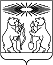 Об утверждении Административного регламента предоставления муниципальной услуги «Запись на обучение по дополнительной общеобразовательной программе в образовательные организации, расположенные на территории Северо-Енисейского района»В соответствии с Федеральными законами от 27.07.2010 № 210-ФЗ «Об организации предоставления государственных и муниципальных услуг», от 29.12.2012 № 273-ФЗ «Об образовании в Российской Федерации», распоряжением Правительства Красноярского края от 14.01.2022 № 17-Р «Об утверждении перечня массовых социально значимых услуг Красноярского края, подлежащих переводу в электронный формат», постановлением администрации Северо-Енисейского района от 08.10.2018 № 329-п «Об утверждении порядка разработки и утверждения административных регламентов предоставления муниципальных услуг», руководствуясь статьей 34 Устава Северо-Енисейского района, ПОСТАНОВЛЯЮ:Утвердить Административный регламент предоставления муниципальной услуги «Запись на обучение по дополнительной общеобразовательной программе в образовательные организации, расположенные на территории Северо-Енисейского района», согласно приложению к настоящему постановлению.Признать утратившим силу постановление администрации Северо-Енисейского района от 18.08.2022 № 371-п «Об утверждении Административного регламента предоставления муниципальной услуги «Зачисление детей на обучение по дополнительной образовательной программе в учреждениях дополнительного образования детей, расположенных на территории Северо-Енисейского района».Контроль за исполнением настоящего постановления возложить на директоров муниципальных бюджетных образовательных организаций, расположенных на территории Северо-Енисейского района.Настоящее постановление вступает в силу со дня, следующего за днем его официального опубликования в газете «Северо-Енисейский вестник», и подлежит размещению на официальном сайте Северо-Енисейского района в информационно-телекоммуникационной сети «Интернет» (www.admse.ru).Глава Северо-Енисейского района						     А.Н. РябцевПриложениек постановлению администрацииСеверо-Енисейского районаот __________________ № ____Административный регламент предоставления муниципальной услуги «Запись на обучение по дополнительной общеобразовательной программе в образовательные организации, расположенные на территории Северо-Енисейского района»I. Общие положения1. Предмет регулирования Административного регламента 1.1. Настоящий Административный регламент регулирует отношения, возникающие в связи с предоставлением муниципальной услуги «Запись на обучение по дополнительной образовательной программе» (далее – Услуга) в образовательные организации, расположенные на территории Северо-Енисейского района» (далее – Учреждение).1.2. Настоящий Административный регламент устанавливает порядок предоставления Услуги и стандарт предоставления Услуги, состав, последовательность и сроки выполнения административных процедур по предоставлению Услуги, требования к порядку их выполнения, в том числе особенности выполнения административных процедур в электронной форме, а также особенности выполнения административных процедур в многофункциональном центре предоставления государственных и муниципальных услуг (далее – МФЦ или многофункциональный центр), формы контроля за предоставлением Услуги, досудебный (внесудебный) порядок обжалования решений и действий (бездействий) Учреждения (ее работников), многофункционального центра, работников МФЦ.1.3. Термины и определения, используемые в Административном регламенте:1.3.1. ИС – автоматизированная информационная система Красноярского края «Навигатор дополнительного образования Красноярского края», расположенная в сети Интернет по адресу: https://navadmin.krao.ru/;1.3.2. ЕАИС ДО – Единая автоматизированная информационная система сбора и анализа данных по учреждениям, программам, мероприятиям дополнительного образования и основным статистическим показателям охвата детей дополнительным образованием в регионах;1.3.3. ЕПГУ – федеральная государственная информационная система «Единый портал государственных и муниципальных услуг (функций)», обеспечивающая предоставление в электронной форме государственных и муниципальных услуг, расположенная в сети Интернет по адресу: www.gosuslugi.ru;1.3.4. РПГУ – региональная государственная информационная система, обеспечивающая предоставление в электронной форме государственных и муниципальных услуг на территории Северо-Енисейского района, расположенная в сети Интернет по адресу: www.gosuslugi.krskstate.ru;1.3.5. Орган, координирующий предоставление Услуги – Управление образования администрации Северо-Енисейского района;1.3.6. Личный кабинет – сервис ЕПГУ, позволяющий Заявителю получать информацию о ходе обработки Заявлений, поданных посредствам ЕПГУ;1.3.7. Основной набор – период основного комплектования групп обучающихся;1.3.8. Дополнительный набор – период дополнительного комплектования групп обучающихся при наличии свободных мест;1.3.9. Система ПФДОД – система персонифицированного финансирования дополнительного образования детей;1.3.10. Сертификат – электронная реестровая запись о включении ребенка в систему ПФДОД, удостоверяющая его право получать образовательные услуги посредством системы ПФДОД, в том числе право использования такого сертификата для оплаты обучения по сертифицированной дополнительной образовательной программе в рамках системы ПФДОД;1.3.11. Проверка электронной подписи – процедура проверки подлинности простой электронной подписи или действительности усиленной квалифицированной электронной подписи, с использованием которой подписаны документы, предусматривающая  проверку соблюдения условий, указанных в статье 9 или статье 11 Федерального закона № 63-ФЗ;1.3.12. Договор об образовании – договор, заключаемый в простой письменной форме между Организацией и лицом, зачисляемым на обучение (родителями (иными законными представителями) несовершеннолетнего лица).2. Круг Заявителей2.1. Лицами, имеющими право на получение Услуги, являются граждане Российской Федерации, иностранные граждане и лица без гражданства либо их уполномоченные представители, обратившиеся в Учреждение с Заявлением о предоставлении Услуги (далее – Заявители).2.2. Категории Заявителей:2.2.1. лица, достигшие возраста 14 лет (кандидаты на получение Услуги);2.2.2 родители (законные представители) несовершеннолетних лиц –кандидатов на получение Услуги.2.3. Предоставление Услуги через ЕНГУ и РИГУ осуществляется исключительно родителям (законным представителям) несовершеннолетних лиц – кандидатов на получение услуги при условии наличия у перечисленных лиц гражданства Российской Федерации.3. Требования к порядку информирования о предоставлении Услуги3.1. Прием Заявителей по вопросу предоставления Услуги осуществляется в соответствии с организационно-распорядительным документом Учреждения.3.2. Размещение и актуализацию справочной информации на ЕПГУ обеспечивает уполномоченное на ведение ЕПГУ должностное лицо в связи с официальным запросом Органа, координирующего предоставление Услуги.3.3. Размещение и актуализацию справочной информации на РПГУ обеспечивает уполномоченное на ведение РПГУ должностное лицо в связи с официальным запросом Органа, координирующего предоставление Услуги.3.4. Информирование Заявителей по вопросам предоставления Услуги осуществляется:3.4.1. путем размещения информации на официальном сайте органа, координирующих предоставление Услуги, а также на ЕПГУ и РПГУ;3.4.2. работником Учреждения при непосредственном обращении Заявителя в Учреждение;3.4.3. путем публикации информационных материалов в средствах массовой информации;3.4.4. путем размещения брошюр, буклетов и других печатных материалов в помещениях Учреждения, предназначенных для приема Заявителей, а также иных организаций всех форм собственности по согласованию с указанными организациями;3.4.5. посредством телефонной и факсимильной связи;3.4.6. посредством ответов на письменные и устные обращения Заявителей.3.5. На официальных сайтах органов, координирующих предоставление Услуги, в целях информирования Заявителей по вопросам предоставления Услуги размещается следующая информация (на ЕПГУ и на РПГУ размещаются ссылки на такую информацию):3.5.1. исчерпывающий перечень документов, необходимых для предоставления Услуги, требования к оформлению указанных документов, а также перечень документов, которые Заявитель вправе представить по собственной инициативе;3.5.2. перечень лиц, имеющих право на получение Услуги;3.5.3. срок предоставления Услуги;3.5.4. результаты предоставления Услуги, порядок представления документа, являющегося результатом предоставления Услуги;3.5.5. исчерпывающий перечень оснований для отказа в приеме документов, необходимых для предоставления Услуги, а также основания для приостановления или отказа в предоставлении Услуги;3.5.6. информация о праве на досудебное (внесудебное) обжалование действий (бездействия) и решений, принятых (осуществляемых) в ходе предоставления Услуги;3.5.7. формы запросов (заявлений, уведомлений, сообщений), используемых при предоставлении Услуги.3.6. Информация по вопросам предоставления Услуги и услуг, которые являются необходимыми и обязательными для предоставления Услуги, предоставляется бесплатно.3.7. На официальных сайтах органов, координирующих предоставление Услуги, дополнительно размещаются:3.7.1. полное наименование и почтовый адрес органов, координирующих предоставление Услуги;3.7.2. номера телефонов-автоинформаторов (при наличии), справочные номера телефонов органов, координирующих предоставление Услуги;3.7.3. режим работы органов местного самоуправления муниципального образования, ответственных за предоставление Услуги, (ее структурных подразделений);3.7.4. выдержки из нормативных правовых актов, содержащие нормы, регулирующие предоставление Услуги;3.7.5. перечень лиц, имеющих право на получение Услуги;3.7.6. формы запросов (заявлений, уведомлений, сообщений), используемые при предоставлении Услуги, образцы и инструкции по заполнению;3.7.7. порядок и способы предварительной записи по вопросам предоставления Услуги, на получение Услуги;3.7.8. текст Административного регламента с приложениями;3.7.9. краткое описание порядка предоставления Услуги;3.7.10. порядок обжалования решений, действий или бездействия работников органов, координирующих предоставление Услуги, Учреждения;3.7.11. информация о возможности участия Заявителей в оценке качества предоставления Услуги, в том числе в оценке эффективности деятельности руководителей органов, координирующих предоставление Услуги, Учреждения, а также справочно-информационные материалы, содержащие сведения о порядке и способах проведения оценки.3.8. При информировании о порядке предоставления Услуги в Учреждении по телефону работник Учреждения, приняв вызов по телефону, представляется: называет фамилию, имя, отчество (при наличии), должность, наименование Учреждения.3.8.1. Работник Учреждения обязан сообщить Заявителю график работы, точные почтовый и фактический адреса Учреждения, способ проезда к нему, способы предварительной записи для приема по вопросу предоставления Услуги, требования к письменному обращению.3.8.2. Информирование по телефону о порядке предоставления Услуги в Учреждении осуществляется в соответствии с режимом и графиком работы Учреждения.3.8.3. Во время разговора работники Учреждения обязаны произносить слова четко и не прерывать разговор по причине поступления другого звонка.3.8.4. При невозможности ответить на поставленные Заявителем вопросы телефонный звонок переадресовывается (переводится) на другого работника Учреждения либо обратившемуся сообщается номер телефона, по которому можно получить необходимую информацию.3.9. При ответах на телефонные звонки и устные обращения по вопросам о порядке предоставления Услуги в Учреждении работником Учреждения обратившемуся сообщается следующая информация:3.9.1. о перечне лиц, имеющих право на получение Услуги;3.9.2. о нормативных правовых актах, регулирующих вопросы предоставления Услуги (наименование, дата и номер принятия нормативного правового акта);3.9.3. о перечне документов, необходимых для получения Услуги;3.9.4. о сроках предоставления Услуги;3.9.5. об основаниях для отказа в приеме документов, необходимых для предоставления Услуги;3.9.6. об основаниях для приостановления предоставления Услуги, отказа в предоставлении Услуги;3.9.7. о месте размещения на ЕПГУ, РПГУ, официальных сайтах органов, координирующих предоставление Услуги, информации по вопросам предоставления Услуги.3.10. Органы, координирующие предоставление Услуги, разрабатывают информационные материалы по порядку предоставления Услуги – памятки, инструкции, брошюры, макеты и размещают их на официальных сайтах.3.11. Органы, координирующие предоставление Услуги, обеспечивают своевременную актуализацию информационных материалов, указанных в пункте 3.10 настоящего Административного регламента, на официальных сайтах.3.12. Доступ к информации о сроках и порядке предоставления Услуги осуществляется без выполнения Заявителем каких-либо требований, в том числе без использования программного обеспечения, установка которого на технические средства Заявителя требует заключения лицензионного или иного соглашения с правообладателем программного обеспечения, предусматривающего взимание платы, регистрацию или авторизацию Заявителя, или предоставление им персональных данных.3.13. Консультирование по вопросам предоставления Услуги осуществляется бесплатно.II. Стандарт предоставления Услуги4. Наименование Услуги4.1. Услуга «Запись на обучение по дополнительной общеобразовательной программе в образовательные организации, расположенные на территории Северо-Енисейского района».5. Организации, предоставляющие Услугу	5.1. Непосредственное предоставление Услуги осуществляет Учреждение.5.2. Учреждение обеспечивает предоставление Услуги в электронной форме посредством ЕПГУ, РПГУ, в МФЦ, а также в Учреждении путем подачи заявки посредством ИС по выбору Заявителя.5.3. Органом, координирующим предоставление Услуги, в Северо-Енисейском районе является Управление образования администрации Северо-Енисейского района.5.4. Предоставление бесплатного доступа к ЕПГУ для подачи запросов, документов, информации, необходимых для получения Услуги в электронной форме осуществляется в любом МФЦ в пределах территории муниципального образования субъекта Российской Федерации по выбору Заявителя независимо от его места жительства или места пребывания.5.5. В целях предоставления Услуги Учреждение взаимодействует с органом, координирующим предоставление Услуги.5.6. Учреждение не вправе требовать от Заявителя осуществления действий, в том числе согласований, необходимых для получения Услуги и связанных с обращением в иные органы власти, органы местного самоуправления или организации.6. Результат предоставления Услуги6.1. Результатом предоставления Услуги является одно из следующих решений:6.1.1. решение Учреждения о зачислении на обучение по дополнительной общеобразовательной программе в виде электронной записи в личном кабинете Заявителя в ИС или на ЕПГУ, или на РПГУ;6.1.2. решение Учреждения об отказе в зачислении на обучение по дополнительной общеобразовательной программе в Учреждение в виде электронной записи в личном кабинете Заявителя в ИС или на ЕПГУ, или на РПГУ, при наличии оснований для отказа предоставления Услуги, указанных в подразделе 13 настоящего Административного регламента, которое оформляется в соответствии с Приложением № 1 к настоящему Административному регламенту.6.2. Результат предоставления Услуги независимо от принятого решения оформляется в виде изменения статуса электронной записи в Личном кабинете Заявителя на ЕПГУ в день формирования при обращении за предоставлением Услуги посредством ЕПГУ, либо в личном кабинете Заявителя на РПГУ при обращении за предоставлением Услуги посредством РПГУ.Результат предоставления Услуги независимо от принятого решения оформляется в виде изменения статуса электронной записи в Личном кабинете Заявителя в ИС в день формирования результата при обращении за предоставлением Услуги посредством ИС.Результат предоставления Услуги независимо от принятого решения оформляется в виде уведомления об изменения статуса электронной записи, которое направляется Заявителю на указанный им контактный адрес электронной почты при обращении за предоставлением Услуги в Учреждение или МФЦ.6.2.1. Решение о предоставлении Услуги направляется Заявителю после осуществления сверки оригиналов документов (без необходимости для заявителя подачи в Учреждение дополнительных форм в бумажном или электронном виде), необходимых для предоставления Услуги, с данными, указанными в Запросе, которая осуществляется:6.2.1.1. при отсутствии индивидуального отбора – в течение 4 (четырех) рабочих дней с момента издания приказа о зачислении на обучение по дополнительным общеобразовательным программам.6.2.1.2. при наличии индивидуального отбора – в течение 4 (четырех) рабочих дней с момента окончания процедуры индивидуального отбора (прохождения всеми поступающими на соответствующую образовательную программу всех форм проведения отбора) в соответствии с пунктом 8.1.2 настоящего Административного регламента.6.3. Сведения о предоставлении Услуги в течение 1 (одного) рабочего дня подлежат обязательному размещению в ИС, а также на ЕПГУ, в случае, если заявление о предоставлении услуги подано посредством ЕПГУ.7. Сроки порядок регистрации Заявления Заявителя о предоставлении Услуги, в том числе в электронной форме7.1. Заявление о предоставлении Услуги, поданное в электронной форме посредством ЕПГУ до 16:00 рабочего дня, регистрируется в Учреждении в день его подачи. Заявление, поданное посредством ЕПГУ после 16:00 рабочего дня либо в нерабочий день, регистрируется в Учреждении на следующий рабочий день.7.2. Заявление, поданное на бумажном носителе, регистрируется в Учреждении в день поступления, если заявление поступило в первой половине дня, и на следующий рабочий день после поступления, в случае, если заявление поступило во второй половине дня.8. Периоды и сроки предоставления Услуги8.1. Услуга предоставляется в следующие периоды и сроки:8.1.1. При отсутствии индивидуального отбора:8.1.1.1. Услуга предоставляется в период с 1 января по 31 декабря текущего года.Муниципальная услуга в отношении дополнительных общеобразовательных программ, реализуемых в рамках системы ПФДОД, предоставляется Учреждениями в период с 1 января по 31 декабря текущего года и в соответствии с нормативно-правовыми актами Учреждений.8.1.1.2. Срок предоставления Услуги – не более 7 (семи) рабочих дней со дня регистрации Заявления о предоставлении Услуги в Учреждении. В указанный срок включаются:а) сверка оригиналов документов (без необходимости для заявителя подачи в Учреждение дополнительных форм в бумажном или электронном виде), необходимых для участия в индивидуальном отборе и предоставлении Услуги, с данными, указанными в Заявлении;б) принятие решения о предоставлении Услуги.8.1.1.3. В случае наличия основания для отказа в предоставлении Услуги, предусмотренного пунктом 13.3.6 по причине отсутствия свободных мест в Учреждении, финансируемого за счет средств соответствующего бюджета (бесплатное обучение), Учреждение информирует Заявителя о возможности зачисления на свободные места, предусматривающие предоставление платных образовательных услуг за счет средств физических и (или) юридических лиц по договору об оказании платных образовательных услуг (платное обучение) при наличии таких мест, а также при отсутствии иных оснований для отказа в предоставлении Услуги, предусмотренных пунктом 13.3 настоящего Административного регламента, в срок не более 7 (семи) рабочих дней со дня регистрации Заявления о предоставлении Услуги в Учреждении.8.1.2. При наличии индивидуального отбора:8.1.2.1. Услуга предоставляется в период с 15 апреля по 15 июня соответствующего года, а при наличии свободных мест для приема на обучение по соответствующим общеобразовательным программам срок приема продлевается в соответствии с подпунктом 8.1.2.1 настоящего Административного регламента. Учреждение самостоятельно устанавливает сроки проведения приема в соответствующем году в рамках данного периода.8.1.2.2. Срок предоставления Услуги – не более 45 (сорока пяти) рабочих дней со дня регистрации Заявления о предоставлении Услуги в Учреждении. В указанный срок включаются:а) сверка оригиналов документов (без необходимости для заявителя подачи в Учреждение дополнительных форм в бумажном или электронном виде), необходимых для участия в индивидуальном отборе и предоставлении Услуги, с данными, указанными в Заявлении;б) информирование Заявителя через личный кабинет на ЕПГУ в течение 10 (десяти) рабочих дней с момента регистрации Заявления в Учреждении о необходимости прохождения индивидуального отбора в соответствии с графиком проведения индивидуального отбора, размещаемого на официальном сайте Учреждения;в) проведение индивидуального отбора;г) принятие решения по итогам индивидуального отбора;д) подачу и рассмотрение Учреждением апелляции (при наличии), предусмотренной Порядком приема на обучение по дополнительным образовательным программам;е) повторное прохождение индивидуального отбора (по решению Апелляционной комиссии);ж) принятие решения по итогам повторного прохождения индивидуального отбора (при наличии).8.1.2.3. В случае наличия оснований для отказа в предоставлении Услуги, предусмотренных и пунктом 13.3.12 по причине недостатка результатов (нехватка баллов) при прохождении индивидуального отбора для зачисления на свободные места, финансируемые за счет средств соответствующего бюджета (бесплатное обучение) для обучения по выбранной программе, Учреждение при наличии соответствующего решения комиссии по приему, зафиксированного в протоколе, информирует Заявителя о возможности зачисления по результатам пройденного индивидуального отбора (набранным баллам):а) на свободные места, предусматривающие предоставление платных образовательных услуг за счет средств физических и (или) юридических лиц по договору об оказании платных образовательных услуг (платное обучение) при наличии таких мест для обучения по выбранной или иной образовательной программе в Учреждении;б) на свободные места, финансируемые за счет средств соответствующего бюджета (бесплатное обучение) или за счет средств физических и (или) юридических лиц, для обучения по иной образовательной программе в Учреждении, при наличии таких мест.При согласии Заявителя решение о предоставлении Услуги принимается в срок не более 45 (сорока пяти) рабочих дней со дня регистрации Заявления о предоставлении Услуги в Учреждении.8.1.2.4. При несогласии с результатами индивидуального отбора Заявитель вправе подать апелляцию в письменном виде по процедуре и (или) результатам проведения индивидуального отбора в апелляционную комиссию Учреждения не позднее следующего рабочего дня после объявления результатов индивидуального отбора в порядке, определяемом Порядком приема на обучение по дополнительным образовательным программам.9. Нормативные правовые акты, регулирующие предоставление Услуги9.1. Актуальный перечень нормативных правовых актов, регулирующих предоставление Услуги (с указанием их реквизитов и источников официального опубликования), размещен на официальном сайте Учреждения.9.2. Перечень нормативных правовых актов, регулирующих предоставление Услуги, указан в Приложении 2 к настоящему Административному регламенту.10. Исчерпывающий перечень документов, необходимых для предоставления Услуги, подлежащих предоставлению Заявителем 10.1. Перечень документов, необходимых для предоставления Услуги, подлежащих представлению Заявителем, независимо от категории и основания для обращения за предоставлением Услуги:10.1.1. Заявление о предоставлении Услуги по форме, приведенной в Приложении 3 к настоящему Административному регламенту (далее – Заявление);10.1.2. документ, удостоверяющий личность кандидата на обучение;10.1.3. документ, удостоверяющий личность Заявителя в случае обращения за предоставлением Услуги в соответствии с пунктом 2.2.2 настоящего Административного регламента законного представителя несовершеннолетнего лица;10.1.4. документ, подтверждающий полномочия представителя Заявителя, в случае обращения за предоставлением Услуги представителя Заявителя;10.1.5. документы об отсутствии медицинских противопоказаний для занятий;10.1.6. копия документа, подтверждающего регистрацию в системе индивидуального (персонифицированного) учета, либо страхового свидетельства обязательного пенсионного страхования, содержащего данные о номере СНИЛС кандидата на обучение;10.1.7. копия документа, подтверждающего регистрацию в системе индивидуального (персонифицированного) учета, либо страхового свидетельства обязательного пенсионного страхования, содержащего данные о номере СНИЛС Заявителя в случае обращения за предоставлением Услуги в соответствии с пунктом 2.2.2 настоящего Административного регламента законного представителя несовершеннолетнего лица.10.2. Перечень документов, необходимых для предоставления Услуги, подлежащих представлению Заявителем при подаче Заявления на предоставление услуги посредством ЕПГУ (сведения о документах заполняются в поля электронной формы на ЕПГУ):10.2.1. Заявление о предоставлении Услуги в электронной форме (далее – Заявление);10.2.2. сведения о документе, удостоверяющем личность кандидата на обучение;10.2.3. сведения о документе, удостоверяющем личность Заявителя при обращении за предоставлением Услуги в соответствии с пунктом 2.3 настоящего Административного регламента законного представителя несовершеннолетнего лица;10.2.4. сведения о документе, подтверждающем полномочия представителя Заявителя, при обращении за предоставлением Услуги в соответствии с пунктом 2.3 настоящего Административного регламента законного представителя несовершеннолетнего лица;10.2.5. сведения о номере СНИЛС кандидата на обучение;10.2.6. сведения о номере СНИЛС Заявителя при обращении за предоставлением Услуги в соответствии с пунктом 2.3 настоящего Административного регламента законного представителя несовершеннолетнего лица.10.3. Описание требований к документам и формам представления в зависимости от способа обращения приведено в Приложении 4 к настоящему Административному регламенту.10.4. Организации запрещено требовать у Заявителя:10.4.1 представления документов и информации или осуществления действий, представление или осуществление которых не предусмотрено нормативными правовыми актами Российской Федерации, нормативными правовыми актами субъекта Российской Федерации, настоящим Административным регламентом для предоставления Услуги;10.4.2. представления документов и информации, в том числе подтверждающих внесение Заявителем платы за предоставление Услуги, которые находятся в распоряжении Учреждения, органов, предоставляющих муниципальные услуги, иных государственных органов, органов местного самоуправления либо подведомственных государственным органам или органам местного самоуправления организаций, участвующих в предоставлении Услуги, в соответствии с нормативными правовыми актами Российской Федерации, нормативными правовыми актами субъекта Российской Федерации, настоящим Административным регламентом за исключением документов, включенных в определенный частью 6 статьи 7 Федерального закона от 27.07.2010 № 210-ФЗ «Об организации предоставления государственных и муниципальных услуг» перечень документов. (Заявитель вправе представить указанные документы и информацию в Учреждение по собственной инициативе);10.4.3. осуществления действий, в том числе согласований, необходимых для получения Услуги и связанных с обращением в иные государственные органы, органы местного самоуправления, организации, за исключением получения услуг и получения документов и информации, предоставляемых в результате предоставления таких услуг, указанных в подразделе 15 настоящего Административного регламента;10.4.4. представления документов и информации, отсутствие и (или) недостоверность которых не указывались при первоначальном отказе в приеме документов, необходимых для предоставления Услуги, либо в предоставлении Услуги, за исключением следующих случаев:а) изменение требований нормативных правовых актов, касающихся предоставления Услуги, после первоначальной подачи Заявления;б) наличие ошибок в Заявлении и документах, поданных Заявителем после первоначального отказа в приеме документов, необходимых для предоставления Услуги, либо в предоставлении Услуги и не включенных в представленный ранее комплект документов, необходимых для предоставления Услуги;в) истечение срока действия документов или изменение информации после первоначального отказа в приеме документов, необходимых для предоставления Услуги, либо в предоставлении Услуги;г) выявление документально подтвержденного факта (признаков) ошибочного или противоправного действия (бездействия) работника Учреждения при первоначальном отказе в приеме документов, необходимых для предоставления Услуги, либо в предоставлении Услуги, о чем в письменном виде за подписью руководителя Учреждения при первоначальном отказе в приеме документов, необходимых для предоставления Услуги, уведомляется Заявитель, а также приносятся извинения за доставленные неудобства.10.5. Документы из перечня, установленного пунктами 10.1-10.2 настоящего Административного регламента, составленные на иностранном языке, подлежат переводу на русский язык. Верность перевода, подлинность подписи переводчика свидетельствуются в порядке, установленном законодательством Российской Федерации о нотариате, либо удостоверяется апостилем в соответствии с «Гаагской конвенцией, отменяющей требование легализации иностранных официальных документов» от 5 октября 1961 года.11. Исчерпывающий перечень документов, необходимых для предоставления Услуги, которые находятся в распоряжении органов власти, органов местного самоуправления или организаций11.1. Документы, необходимые для предоставления Услуги, которые находятся в распоряжении органов власти, органов местного самоуправления или организаций, отсутствуют.Исчерпывающий перечень оснований для отказа в приеме документов, необходимых для предоставления Услуги12.1. Основаниями для отказа в приеме документов, необходимых для предоставления Услуги, являются:12.1.1. Заявителем представлен неполный комплект документов, необходимых для предоставления Услуги;12.1.2. документы, необходимые для предоставления Услуги, утратили силу;12.1.3. документы содержат подчистки и исправления текста, не заверенные в порядке, установленном законодательством Российской Федерации;12.1.4. документы содержат повреждения, наличие которых не позволяет в полном объеме использовать информацию и сведения, содержащиеся в документах для предоставления Услуги;12.1.5. некорректное заполнение полей в форме интерактивного Заявления на ЕПГУ или РПГУ недостоверное, неполное либо неправильное, несоответствующее требованиям, установленным настоящим Административным регламентом);12.1.6. подача Заявления и иных документов в электронной форме, подписанных с использованием электронной подписи (далее – ЭП), не принадлежащей Заявителю или представителю Заявителя;12.1.7. поступление Заявления, аналогичного ранее зарегистрированному Заявлению, срок предоставления Услуги по которому не истек на момент поступления такого Заявления.12.2. При обращении через ЕПГУ или РПГУ решение об отказе в приеме документов, необходимых для предоставления Услуги, оформляется по форме, приведенной в Приложении 4 к настоящему Административному регламенту, в виде электронного документа направляется в личный кабинет Заявителя на ЕПГУ или РПГУ не позднее первого рабочего дня, следующего за днем подачи Заявления.12.2.1. При наличии основания для отказа в предоставлении Услуги, предусмотренного пунктом 12.1.1 настоящего Административного регламента, в решении об отказе указывается информация о документах, которые не были предоставлены Заявителем.12.2.2. При наличии основания для отказа в предоставлении Услуги, предусмотренного пунктом 12.1.5 настоящего Административного регламента, в решении об отказе указывается информация о том, какое поле либо какие поля были заполнены некорректно.12.3. Отказ в приеме документов, необходимых для предоставления Услуги, не препятствует повторному обращению Заявителя в Учреждение или в МФЦ за предоставлением Услуги.Исчерпывающий перечень оснований для приостановления или отказа в предоставлении Услуги13.1. Основания для приостановления предоставления Услуги отсутствуют.13.2. Прием на обучение по дополнительным общеобразовательным программам проводится на основании результатов индивидуального отбора, проводимого в целях выявления лиц, имеющих необходимые для освоения соответствующей общеобразовательной программы способности и физические данные, в порядке, установленном федеральным органом исполнительной власти, осуществляющим функции по выработке государственной политики и нормативно-правовому регулированию в сфере образования. 13.3. Основаниями для отказа в предоставлении Услуги являются:13.3.1. несоответствие категории Заявителя кругу лиц, указанных в подразделе 2 настоящего Административного регламента;13.3.2. несоответствие документов, указанных в подразделе 10 настоящего Административного регламента, по форме или содержанию требованиям законодательства Российской Федерации;13.3.3. Заявление подано лицом, не имеющим полномочий представлять интересы Заявителя;13.3.4. отзыв Заявления по инициативе Заявителя;13.3.5. наличие медицинских противопоказаний для освоения программ;13.3.6. отсутствие свободных мест для обучения по выбранной программе в Учреждении;13.3.7. достижение Заявителем возраста, препятствующего зачислению на дополнительную образовательную программу, либо недостижение необходимого возраста при наличии возрастных ограничений для обучения по дополнительной образовательной программе;13.3.8. неявка в Учреждение в течение 4 (четырех) рабочих дней после получения уведомления о необходимости личного посещения для заключения договора об образовании;13.3.9. неявка на прохождение индивидуального отбора в Учреждение;13.3.10. непредставление оригиналов документов, сведения о которых указаны Заявителем в электронной форме Заявления на ЕПГУ или РПГУ, в день проведения индивидуального отбора в Учреждении либо в случае отсутствия необходимости проведения индивидуального отбора в день подписания договора;13.3.11. несоответствие оригиналов документов сведениям, указанным в электронной форме Заявления на ЕПГУ или РПГУ;13.3.12. недостаток результатов (нехватка баллов) при прохождении индивидуального отбора;13.3.13. недостоверность информации, которая содержится в документах, представленных Заявителем, данным, полученным в результате межведомственного информационного взаимодействия.13.4. При подаче заявления через ЕПГУ в личный кабинет заявителя на ЕПГУ поступает ответ с указанием причины отказа, где отмечены поле запроса или документ, сведения или иной фактор, который послужил причиной отказа в предоставлении Услуги.13.5. Заявитель вправе отказаться от получения Услуги на основании заявления, написанного в свободной форме, направив по адресу электронной почты или обратившись в Учреждение или в МФЦ, а также посредством ЕПГУ или РПГУ в Личном кабинете. На основании поступившего заявления об отказе от предоставления Услуги работником Учреждения, сотрудником МФЦ принимается решение об отказе в предоставлении Услуги. Факт отказа Заявителя от предоставления Услуги с приложением заявления и решения об отказе в предоставлении Услуги фиксируется в ИС. Отказ от предоставления Услуги не препятствует повторному обращению Заявителя в Учреждение или в МФЦ за предоставлением Услуги.13.6. Заявитель вправе повторно обратиться в Учреждение с Заявлением после устранения оснований, указанных в пункте 13.3 настоящего Административного регламента.13.7. Доступный остаток обеспечения сертификата в текущем году меньше стоимости одного занятия в соответствии с установленным расписанием либо сертификат невозможно использовать для обучения по выбранной заявителем дополнительной общеобразовательной программе (в случае, если дополнительная общеобразовательная программа реализуется посредством системы ПФДОД).Порядок, размер и основания взимания государственной пошлины или иной платы, взимаемой за предоставление Услуги14.1. Услуга предоставляется бесплатно.Перечень услуг, которые являются необходимыми и обязательными для предоставления Услуги, подлежащих представлению Заявителем, способы их получения, в том числе в электронной форме, порядок их предоставления, а также порядок, размер и основания взимания платы за предоставление таких услуг15.1. Услуги, которые являются необходимыми и обязательными для предоставления Услуги, отсутствуют.16. Способы предоставления Заявителем документов, необходимых для получения Услуги16.1. Учреждение обеспечивает предоставление Услуги посредством ЕПГУ, а также в иных формах по выбору Заявителя в соответствии с Федеральным законом от 27.07.2010 № 210-ФЗ «Об организации предоставления государственных и муниципальных услуг».16.2. Обращение Заявителя посредством ЕПГУ.16.2.1. Для получения Услуги Заявитель авторизуется на ЕПГУ посредством подтвержденной учетной записи в ЕСИА, затем направляет в Учреждение Заявление в электронном виде с использованием специальной интерактивной формы, обеспечивающей автозаполнение необходимых данных из цифрового профиля ЕСИА Заявителя, в том числе с использованием системы межведомственного электронного взаимодействия, за исключением сведений, предусмотренных пунктами 10.2.4 и 10.2.5 настоящего Административного регламента. При авторизации посредством подтвержденной учетной записи в ЕСИА Заявление считается подписанным простой электронной подписью Заявителя, представителя Заявителя, уполномоченного на подписание Заявления.16.2.2. Отправленные документы поступают в Учреждение путем размещения в ИС, интегрированной с ЕПГУ.16.2.3. Заявитель уведомляется о получении Учреждением Заявления и документов в день его подачи посредством изменения статуса Заявления в Личном кабинете Заявителя на ЕПГУ.16.2.4. В случае необходимости проведения индивидуального отбора в Учреждении Заявитель информируется через личный кабинет на ЕПГУ в течение 10 (десяти) рабочих дней о необходимости прохождения индивидуального отбора в соответствии с графиком проведения индивидуального отбора, размещаемого на официальном сайте Учреждения.16.2.5. Информация о дате, времени и месте проведения индивидуального отбора размещается на информационном стенде и официальном сайте Учреждения не позднее, чем за 3 (три) рабочих дня до даты проведения индивидуального отбора.16.2.6. Для прохождения индивидуального отбора Заявитель предоставляет в Учреждение оригиналы документов, сведения о которых указаны в Заявлении, ранее направленном Заявителем посредством ЕПГУ.16.2.7. В случае отсутствия оснований для отказа в предоставлении Услуги, указанных в подразделе 13 настоящего Административного регламента, в течение 4 (четырех) рабочих дней после проведения индивидуального отбора в Личный кабинет Заявителя на ЕПГУ направляется уведомление о предоставлении Услуги.16.2.8. В случае отсутствия необходимости проведения индивидуального отбора в Учреждении Заявителю в течение 4 (четырех) рабочих дней с даты регистрации Заявления в Учреждении в Личный кабинет на ЕПГУ направляется уведомление об издании приказа о зачислении на обучение по дополнительным общеобразовательным программам.16.3. Обращение Заявителя посредством РПГУ.16.3.1. Для получения Услуги Заявитель авторизуется на РПГУ посредством подтвержденной учетной записи в ЕСИА, затем направляет в Учреждение Заявление в электронном виде с использованием специальной интерактивной формы, обеспечивающей автозаполнение необходимых данных из цифрового профиля ЕСИА Заявителя, в том числе с использованием системы межведомственного электронного взаимодействия, за исключением сведений, предусмотренных пунктами 10.2.4 и 10.2.5 настоящего Административного регламента. При авторизации посредством подтвержденной учетной записи в ЕСИА Заявление считается подписанным простой электронной подписью Заявителя, представителя Заявителя, уполномоченного на подписание Заявления.16.3.2. Отправленные документы поступают в Учреждение путем размещения в интегрированной с РПГУ ИС.16.3.3. Заявитель уведомляется о получении Учреждением Заявления и документов в день его подачи посредством изменения статуса Заявления в Личном кабинете Заявителя на РПГУ.16.3.4. В случае необходимости проведения индивидуального отбора в Учреждении Заявитель информируется через личный кабинет на РПГУ в течение 10 (десяти) рабочих дней о необходимости прохождения индивидуального отбора в соответствии с графиком проведения индивидуального отбора, размещаемого на официальном сайте Учреждения.16.3.5. Информация о дате, времени и месте проведения индивидуального отбора размещается на информационном стенде и официальном сайте Учреждения не позднее, чем за 3 (три) рабочих дня до даты проведения индивидуального отбора.16.3.6. Для прохождения индивидуального отбора Заявитель предоставляет в Учреждение оригиналы документов, сведения о которых указаны в Заявлении, ранее направленном Заявителем посредством РПГУ.16.3.7. В случае отсутствия оснований для отказа в предоставлении Услуги, указанных в подразделе 13 настоящего Административного регламента, в течение 4 (четырех) рабочих дней после проведения индивидуального отбора в Личный кабинет Заявителя на РПГУ направляется уведомление о предоставлении Услуги.16.3.8. В случае отсутствия необходимости проведения индивидуального отбора в Учреждении Заявителю в течение 4 (четырех) рабочих дней с даты регистрации Заявления в Учреждении в Личный кабинет на РПГУ направляется уведомление, о необходимости посетить Учреждение для предоставления оригиналов документов.16.4. Обращение Заявителя посредством МФЦ.16.4.1. Для получения Услуги Заявитель обращается в МФЦ, где предоставляет пакет документов, предусмотренных пунктом 10.1 настоящего Административного регламента.16.4.2. Заявление о предоставлении Услуги заполняется на основании сведений, указанных в документах, предоставленных Заявителем, и распечатывается работником МФЦ, подписывается Заявителем в присутствии работника МФЦ.16.4.3. В случае наличия оснований, предусмотренных подразделом 12 настоящего Административного регламента, работником МФЦ Заявителю выдается решение об отказе в приеме документов с указанием причин отказа в срок не позднее 30 минут с момента получения от Заявителя (представителя Заявителя) документов.16.4.4. При отсутствии оснований для отказа в приеме документов работник МФЦ принимает у Заявителя документы, необходимые для предоставления услуги, и подписанное Заявителем или представителем Заявителя в присутствии работника МФЦ заявление о предоставлении Услуги.16.4.5. Специалист МФЦ выдает Заявителю выписку из электронного журнала регистрации обращений, которая содержит опись о приеме Заявления, документов с указанием их перечня и количества листов, регистрационного номера Заявления, даты получения документов от Заявителя и плановой даты готовности результата предоставления услуги.16.4.6. Специалист МФЦ сканирует представленные Заявителем документы и формирует электронное дело в Модуле Единой информационной системы оказания услуг, установленный в МФЦ (далее – Модуль МФЦ ЕИС ОУ).16.4.7. Заявитель уведомляется о получении Учреждением Заявления и документов в день его подачи специалистом МФЦ.16.5. Обращение Заявителя в Учреждение.16.5.1. Для получения Услуги Заявитель обращается в Учреждение, где предоставляет пакет документов, предусмотренных пунктом 10.1 настоящего Административного регламента.16.5.2. Заявление о предоставлении Услуги заполняется на основании сведений, указанных в документах, предоставленных Заявителем, и подписывается Заявителем в присутствии работника Учреждения.16.5.3. В случае наличия оснований, предусмотренных подразделом 12 настоящего Административного регламента, работником Учреждения Заявителю сообщается об отказе в приеме документов с указанием причин отказа в срок не позднее 30 минут с момента получения от Заявителя (представителя Заявителя) документов. Решение об отказе в приеме документов, необходимых для предоставления Услуги, составляется по форме согласно Приложению 4, подписывается работником Учреждения и выдается Заявителю в бумажной форме.16.5.4. При отсутствии оснований для отказа в приеме документов работник Учреждения принимает у Заявителя документы, необходимые для предоставления услуги, и подписанное Заявителем или представителем Заявителя в присутствии работника Учреждения заявление о предоставлении Услуги.16.5.5. Работник Учреждения выдает Заявителю расписку о получении документов с указанием перечня и даты их получения, регистрационного номера Заявления.16.5.6. В случае необходимости проведения индивидуального отбора Учреждение в течение 10 (Десяти) рабочих дней с даты регистрации заявления о предоставлении услуги информирует Заявителя посредством электронной почты и (или) телефону Заявителя, указанных в Заявлении, о необходимости прохождения индивидуального отбора в соответствии с графиком проведения индивидуального отбора, размещаемого на официальном сайте Учреждения.16.6. Обращение Заявителя посредством ИС.16.6.1. Для получения Услуги Заявитель авторизуется в ИС, затем заполняет Заявление в электронном виде с использованием специальной интерактивной формы. При авторизации в ИС Заявление считается подписанным простой ЭП Заявителя, представителя Заявителя, уполномоченного на подписание Заявления.16.6.2. Заполненное Заявление отправляется Заявителем в Учреждение.16.6.3. Заявитель уведомляется о получении Учреждением Заявления и документов в день его подачи посредством изменения статуса Заявления в ИС.16.6.4. В случае необходимости проведения индивидуального отбора в Учреждении Заявитель в течение 10 (Десяти) рабочих дней информируется посредством электронной почты Заявителя, указанной при регистрации в ИС, о необходимости прохождения индивидуального отбора в соответствии с графиком проведения индивидуального отбора, размещаемого на информационном стенде и  официальном сайте Учреждения.16.6.5. Информация о дате, времени и месте проведения индивидуального отбора размещается на информационном стенде и официальном сайте Учреждения не позднее, чем за 3 (три) рабочих дня до даты проведения индивидуального отбора.16.6.6. Для прохождения индивидуального отбора Заявитель предоставляет в Учреждение оригиналы документов, сведения о которых указаны в Заявлении, ранее направленном Заявителем посредством ИС.16.6.7. В случае отсутствия оснований для отказа в предоставлении Услуги, указанных в подразделе 13 настоящего Административного регламента, в течение 4 (четырех) рабочих дней после проведения индивидуального отбора на электронную почту Заявителя, указанную при регистрации в ИС, направляется уведомление о предоставлении Услуги.16.6.8. В случае отсутствия необходимости проведения индивидуального отбора в Учреждении Заявителю в течение 4 (четырех) рабочих дней с даты регистрации Заявления в Организации на электронную почту Заявителя, указанную при регистрации в ИС, направляется уведомление по форме, приведенной в Приложении 6 к настоящему Административному регламенту, о необходимости посетить Учреждение для предоставления оригиналов документов в соответствии с пунктом 6.2.1.2 настоящего Административного регламента.16.6.9. Выбор Заявителем способа подачи Заявления и документов, необходимых для получения Услуги, осуществляется в соответствии с законодательством Российский Федерации.17. Способы получения Заявителем результатов предоставления Услуги17.1. Заявитель уведомляется о ходе рассмотрения и готовности результата предоставления Услуги следующими способами:17.1.1. личного кабинета на ЕПГУ или РПГУ, и в ИС;17.1.2. по электронной почте.17.1.3. Заявитель может самостоятельно получить информацию о ходе рассмотрения и готовности результата предоставления Услуги посредством:а) личного кабинета на ЕПГУ или РПГУ;б) в МФЦ.17.2. Способы получения результата Услуги:В Личном кабинете на ЕПГУ или РПГУ.Результат предоставления Услуги независимо от принятого решения направляется Заявителю в Личный кабинет на ЕПГУ или РПГУ.В случае принятия предварительного решения о предоставлении Услуги Заявителю направляется уведомление в Личный кабинет на ЕПГУ.17.2.2. В МФЦ на бумажном носителе (если результат предоставления услуги был заявлен в личном кабинете на РПГУ). В любом МФЦ Заявителю обеспечена возможность получения результата предоставления услуги в форме электронного документа на бумажном носителе. В этом случае специалистом МФЦ распечатывается из Модуля МФЦ ЕИС ОУ результат предоставления услуги на бумажном носителе, заверяется подписью уполномоченного работника МФЦ и печатью МФЦ.17.2.4. В Учреждении в виде выписки из приказа о зачислении на обучение по дополнительным общеобразовательным программам, по форме, установленной Учреждением.17.3. В Личном кабинете Заявителя в ИС.Результат предоставления Услуги независимо от принятого решения направляется Заявителю в Личный кабинет в ИС.В случае принятия предварительного решения о предоставлении Услуги Заявителю направляется уведомление на электронную почту Заявителя, указанную при регистрации в ИС.18. Максимальный срок ожидания в очереди18.1. Максимальный срок ожидания в очереди при личной подаче Заявления в МФЦ при получении результата предоставления Услуги не должен превышать 25 минут.19. Требования к помещениям МФЦ, в которых предоставляется Услуга, к залу ожидания, местам для заполнения Заявлений о предоставлении Услуги, информационным стендам с образцами их заполнения и перечнем документов, необходимых для предоставления Услуги, в том числе к обеспечению доступности указанных объектов для инвалидов,маломобильных групп населения19.1. При предоставлении Услуги в МФЦ создаются условия инвалидам и другим маломобильным группам населения для беспрепятственного доступак помещениям, в которых предоставляется Услуга, и беспрепятственного их передвижения в указанных помещениях.19.2. Предоставление Услуги осуществляется в специально выделенных для этой цели помещениях, которые располагаются, по возможности, на нижних этажах зданий и имеют отдельный вход.19.3. Помещения, в которых осуществляется предоставление Услуги, должны обеспечивать свободный доступ к ним и к предоставляемым в них услугам инвалидам и другим маломобильным группам населения, удовлетворять их потребность в беспрепятственном самостоятельном передвижении по территории, на которой расположены помещения МФЦ, входа в такие объекты и выхода из них, посадки в транспортное средство и высадки из него, в том числе с использованием кресла-коляски, а также соответствовать нормам и правилам, установленным законодательством Российской Федерации.19.4. Здания, в которых осуществляется предоставление Услуги, должны быть оснащены следующими специальными приспособлениями и оборудованием:19.4.1. специальными указателями около строящихся и ремонтируемых объектов;19.4.2. звуковой сигнализацией у светофоров;19.4.3. телефонами-автоматами или иными средствами связи, доступными для инвалидов;19.4.4. санитарно-гигиеническими помещениями;19.4.5. пандусами и поручнями у лестниц при входах в здание;19.4.6. пандусами при входах	в здания, пандусами или подъемными пандусами, или подъемными устройствами у лестниц на лифтовых площадках;19.4.7. средствами дублирования необходимой для инвалидов звуковой и зрительной информации, а также надписей, знаков и иной текстовой и графической информации знаками, выполненными рельефно-точечным шрифтом Брайля.19.5. На каждой стоянке (остановке) транспортных средств мест отдыха выделяется не менее 10 (десяти) процентов мест (но не менее одного места) для бесплатной парковки транспортных средств, управляемых инвалидами I, II групп, а также инвалидами III группы в порядке, установленном законодательством Российской Федерации, и транспортных средств, перевозящих таких инвалидов и (или) детей-инвалидов.19.6. Помещения, в которых осуществляется предоставление Услуги, должны соответствовать требованиям, установленным постановлением Правительства Российской Федерации от 22.12.2012 № 1376 «Об утверждении Правил организации деятельности многофункциональных центров предоставления государственных и муниципальных услуг».19.7. Количество мест ожидания определяется исходя из фактической нагрузки и возможностей для их размещения в здании.19.8. Места ожидания должны соответствовать комфортным условиям для Заявителей и оптимальным условиям работы работников.19.9. В помещениях, в которых осуществляется предоставление Услуги, созданы условия для обслуживания инвалидов (включая инвалидов, использующих кресла-коляски и собак- проводников):19.9.1. беспрепятственный доступ к помещениям МФЦ, где предоставляется Услуга;19.9.2. возможность самостоятельного или с помощью работников МФЦ передвижения по территории, на которой расположены помещения;19.9.3. возможность посадки в транспортное средство и высадки из него перед входом в помещения, в том числе с использованием кресла-коляски и при необходимости с помощью работников МФЦ;19.9.4. оснащение специальным оборудованием для удобства и комфорта инвалидов помещения для возможного кратковременного отдыха в сидячем положении при нахождении в помещении;19.9.5. сопровождение инвалидов, имеющих стойкие расстройства функции зрения и самостоятельного передвижения, и оказание им помощи в помещениях.20. Показатели доступности и качества Услуги20.1. Оценка доступности и качества предоставления Услуги должна осуществляться по следующим показателям:20.1.1. степень информированности граждан о порядке предоставления Услуги (доступность информации о муниципальной услуге, возможность выбора способа получения информации);20.1.2. возможность выбора Заявителем форм предоставления Услуги, в том числе в электронной форме посредством ЕПГУ или РПГУ;20.1.3. обеспечение бесплатного доступа к ЕПГУ или РПГУ для подачи Заявлений, документов, информации, необходимых для получения Услуги в электронной форме, в любом МФЦ в пределах территории органа местного самоуправления муниципального образования субъекта Российской Федерации по выбору Заявителя независимо от его места жительства или места пребывания;20.1.4. доступность обращения за предоставлением Услуги, в том числе для инвалидов и других маломобильных групп населения;20.1.5. соблюдения установленного времени ожидания в очереди при подаче Заявления и при получении результата предоставления Услуги;20.1.6. соблюдение сроков предоставления Услуги и сроков выполнения административных процедур при предоставлении Услуги;20.1.7. отсутствие обоснованных жалоб со стороны Заявителей по результатам предоставления Услуги;20.1.8. оставление возможности получения информации о ходе предоставления Услуги, в том числе с использованием ЕПГУ или РПГУ.20.2. При предоставлении Услуги в электронной форме с использованием ЕПГУ или РПГУ обеспечивается возможность оценки качества предоставления Услуги, а также передача оценок качества оказания услуги в автоматизированную информационную систему «Информационно-аналитическая система мониторинга качества государственных услуг».20.3. Оценка заявителем качества предоставления услуги в электронной форме не является обязательным условием для продолжения предоставления Учреждением услуги.20.4. В целях предоставления Услуги, консультаций и информирования о ходе предоставления Услуги осуществляется прием Заявителей по предварительной записи. Запись на прием проводится при личном обращении Заявителя или с использованием средств телефонной связи, а также через сеть Интернет, в том числе через официальный сайт Учреждения.21. Требования к организации предоставления Услуги в электронной форме21.1. В целях предоставления Услуги в электронной форме с использованием ЕПГУ или РПГУ Заявителем направляется в Учреждение Заявление в электронном виде с использованием специальной интерактивной формы, обеспечивающей автозаполнение необходимых данных из цифрового профиля ЕСИА Заявителя, в том числе с использованием системы межведомственного электронного взаимодействия, за исключением сведений, предусмотренных пунктами 10.2.4 и 10.2.5 настоящего Административного регламента.21.2. При предоставлении Услуги в электронной форме осуществляются:21.2.1. предоставление в порядке, установленном настоящим Административным регламентом, информации Заявителю и обеспечение доступа Заявителя к сведениям о муниципальной услуге;21.2.2. подача Заявления и документов, необходимых для предоставления Услуги, в Учреждение с использованием ЕПГУ или РПГУ;21.2.3. обработка и регистрация Заявления и документов, необходимых для предоставления Услуги, в ИС;21.2.4. получение Заявителем уведомлений о ходе предоставлении Услуги в Личный кабинет на ЕПГУ или РПГУ;21.2.5. взаимодействие Учреждения и иных органов, предоставляющих государственные и муниципальные услуги, участвующих в предоставлении Услуги и указанных в подразделах 5 и 11 настоящего Административного регламента, посредством системы электронного межведомственного информационного взаимодействия;21.2.6. получение Заявителем сведений о ходе предоставления Услуги посредством информационного сервиса «Узнать статус Заявления» посредством личного кабинета ЕПГУ;21.2.7. получение Заявителем результата предоставления Услуги в Личном кабинете на ЕПГУ или РПГУ в виде электронного документа;21.2.8. направление жалобы на решения, действия (бездействие) Учреждения, работников Учреждения в порядке, установленном в разделе V настоящего Административного регламента.21.3. Электронные документы представляются в следующих форматах:а) xml – для формализованных документов;б) doc, docx, odt – для документов с текстовым содержанием, не включающим формулы (за исключением документов, указанных в подпункте «в» настоящего пункта);в) xls, xlsx, ods – для документов, содержащих расчеты;г) pdf, jpg, jpeg – для документов с текстовым содержанием, в том числе включающих формулы и (или) графические изображения (за исключением документов, указанных в подпункте «в» настоящего пункта), а также документов с графическим содержанием.21.3.1. Допускается формирование электронного документа путем сканирования непосредственно с оригинала документа (использование копий не допускается), которое осуществляется с сохранением ориентации оригинала документа в разрешении 300-500 dpi (масштаб 1:1) с использованием следующих режимов:а) «черно-белый» (при отсутствии в документе графических изображений и (или) цветного текста);б) «оттенки серого» (при наличии в документе графических изображений, отличных от цветного графического изображения);в) «цветной» или «режим полной цветопередачи» (при наличии в документе цветных графических изображений либо цветного текста);г) сохранением всех аутентичных признаков подлинности, а именно: графической подписи лица, печати, углового штампа бланка;д) количество файлов должно соответствовать количеству документов, каждый из которых содержит текстовую и (или) графическую информацию.21.3.2. Электронные документы должны обеспечивать:а) возможность идентифицировать документ и количество листов в документе;б) возможность поиска по текстовому содержанию документа и возможность копирования текста (за исключением случаев, когда текст является частью графического изображения);в) содержать оглавление, соответствующее смыслу и содержанию документа;г) для документов, содержащих структурированные по частям, главам, разделам (подразделам) данные и закладки, обеспечивающие переходы по оглавлению и (или) к содержащимся в тексте рисункам и таблицам.21.3.3. Документы, подлежащие представлению в форматах xls, xlsx или ods, формируются в виде отдельного электронного документа.21.3.4. Максимально допустимый размер прикрепленного пакета документов не должен превышать 10 ГБ.Требования к организации предоставления Услуги в МФЦ22.1. Организация предоставления Услуги в МФЦ осуществляется в соответствии с соглашением о взаимодействии между МФЦ и Учреждением:22.1.1. бесплатный доступ заявителей к РПГУ для обеспечения возможности получения Услуги в электронной форме;22.1.2. представление интересов заявителей при взаимодействии с Учреждением, предоставляющим Услугу;22.1.3. прием и регистрация заявления и документов, необходимых для предоставления Услуги (в случае подачи документов на бумажном носителе в окно к оператору);22.1.4. составление на основании комплексного запроса заявлений на предоставление конкретных Услуг, указанных в комплексном запросе, подписание таких заявлений и скрепление их печатью МФЦ, формирование комплектов документов, необходимых для получения Услуг, указанных в комплексном запросе, направление указанных заявлений и комплектов документов в органы, Учреждение, предоставляющие Услуги;22.1.5. передача принятых от Заявителя заявления и документов (в случае подачи документов на бумажном носителе в окно к оператору) посредством Модуля МФЦ ЕИС ОУ; выдача заявителю результата предоставления Услуги в форме электронного экземпляра на бумажном носителе в сроки, установленные соглашением о взаимодействии.22.1.6. информирование заявителей о порядке предоставления Услуги, в том числе посредством комплексного запроса, в МФЦ, о ходе выполнения Заявлений о предоставлении Услуги, комплексных запросов, а также по иным вопросам, связанным с предоставлением услуги, а также консультирование заявителей о порядке предоставления услуги в МФЦ (в случае подачи документов и выдаче результата на бумажном носителе).22.2. Информирование и консультирование заявителей о порядке предоставления Услуги, ходе рассмотрения Заявлений о предоставлении Услуги, а также по иным вопросам, связанным с предоставлением Услуги, в МФЦ осуществляются бесплатно.22.3. В МФЦ исключается взаимодействие Заявителя с должностными лицами Учреждения, предоставляющими услугу.22.4. При предоставлении услуги в МФЦ, при выдаче результата предоставления Услуги в МФЦ (в том числе при выдаче результата предоставление Услуги в форме экземпляра электронного документа на бумажном носителе) работниками МФЦ запрещается требовать от Заявителя:22.4.1. предоставления документов и информации или осуществления действий, предоставление или осуществление которых не предусмотрено нормативными правовыми актами, регулирующими отношения, возникающие в связи с предоставлением Услуги;22.4.2. осуществления действий, в том числе согласований, необходимых для получения Услуги и связанных с обращением в иные органы местного самоуправления, организации, за исключением получения Услуг;22.4.3. представления документов и информации, отсутствие и (или) недостоверность которых не указывались при первоначальном отказе в приеме документов, необходимых для предоставления Услуги, либо в предоставлении Услуги, за исключением случаев, предусмотренных пунктом 4 части 1 статьи 7 Федерального закона от 27.07.2010 № 210-ФЗ «Об организации предоставления государственных и муниципальных услуг».22.5. При предоставлении Услуги в соответствии с соглашением о взаимодействии работники МФЦ обязаны:22.5.1. предоставлять на основании запросов и обращений органов государственных власти Российской Федерации, органов государственной власти субъектов Российской Федерации, органов местного самоуправления, физических и юридических лиц необходимые сведения по вопросам, относящимся к порядку предоставления услуги в МФЦ;22.5.2. обеспечивать защиту информации, доступ к которой ограничен в соответствии с законодательством Российской Федерации, а также соблюдать режим обработки и использования персональных данных;22.5.3. при приеме Заявлений о предоставлении услуги и выдаче документов устанавливать личность заявителя на основании документа, удостоверяющего личность Заявителя, в соответствии с законодательством Российской Федерации, а также проверять соответствие копий представляемых документов (за исключением нотариально заверенных) их оригиналам;22.5.4 соблюдать требования соглашений о взаимодействии;22.5.5. осуществлять взаимодействие с Учреждением, предоставляющим Услугу в соответствии с соглашениями о взаимодействии, иными нормативными правовыми актами, регулирующими порядок предоставления Услуги, настоящим Административным регламентом.22.5.6. При реализации своих функций в соответствии с соглашениями о взаимодействии МФЦ обязан:а) предоставлять на основании запросов и обращений федеральных государственных органов и их территориальных органов, органов государственных внебюджетных фондов, органов государственной власти субъекта Российской Федерации, органов местного самоуправления, физических и юридических лиц необходимые сведения по вопросам, относящимся к установленной сфере деятельности МФЦ;б) обеспечивать защиту информации, доступ к которой ограничен в соответствии с федеральным законом, а также соблюдать режим обработки и использования персональных данных;в) при приеме Заявлений о предоставлении услуги либо комплексных запросов и выдаче документов устанавливать личность заявителя на основании паспорта гражданина Российской Федерации и иных документов, удостоверяющих личность заявителя, в соответствии с законодательством Российской Федерации, а также проверять соответствие копий представляемых документов (за исключением нотариально заверенных) их оригиналам;г) соблюдать требования соглашений о взаимодействии;д) осуществлять взаимодействие с Учреждением, предоставляющим Услугу в соответствии с соглашениями о взаимодействии, иными нормативными правовыми актами, регулирующими порядок предоставления Услуги, настоящим Административным регламентом.22.6. МФЦ, его работники несут ответственность, установленную законодательством Российской Федерации, в случае подачи документов Заявителем и выдаче результата на бумажном носителе в МФЦ:а) за полноту передаваемых Учреждению, предоставляющему Услугу, Заявлений о предоставлении Услуги и их соответствие передаваемым заявителем в МФЦ сведениям, иных документов, принятых от Заявителя;б) за полноту и соответствие комплексному запросу передаваемых Учреждению, предоставляющему услугу, составленных на основании комплексного запроса, иных документов, информации и (или) сведений, необходимых для предоставления услуг, указанных в комплексном запросе;в) за своевременную передачу Учреждению, предоставляющему услугу, Заявлений о предоставлении услуги, заявлений, составленных на основании комплексных запросов, иных сведений, документов и (или) информации, принятых от заявителя, а также за своевременную выдачу заявителю документов, переданных в этих целях в МФ Учреждением, предоставляющим Услугу;г) за соблюдение прав субъектов персональных данных, за соблюдение законодательства Российской Федерации, устанавливающего особенности обращения с информацией, доступ к которой ограничен законодательствам Российской Федерации.22.7. Вред, причиненный физическим лицам в результате ненадлежащего исполнения либо неисполнения МФЦ и его работниками порядка предоставления услуги установленного Административным регламентом и иными нормативными правовыми актами Российской Федерации, нормативными правовыми актами субъекта Российской Федерации возмещается МФЦ в соответствии с законодательством Российской Федерации.22.8. За нарушение работниками МФЦ порядка предоставления услуги, повлекшее не предоставление услуги Заявителю либо предоставление услуги Заявителю с нарушением установленных сроков, установленных настоящим Административным регламентом предусмотрена административная ответственность.III. Состав, последовательность и сроки выполнения административных процедур (действий), требования к порядку их выполненияСостав, последовательность и сроки выполнения административных процедур (действий) при предоставлении Услуги23.1. Перечень административных процедур:23.1.1. прием и регистрация Заявления и документов, необходимых для предоставления Услуги;23.1.2. формирование и направление межведомственных информационных запросов в органы (организации), участвующие в предоставлении Услуги;23.1.3. рассмотрение документов и принятие предварительного решения;23.1.4. проведение индивидуального отбора (при необходимости);23.1.5. принятие решения о предоставлении (об отказе в предоставлении) Услуги и оформление результата предоставления Услуги;23.1.6. выдача результата предоставления Услуги Заявителю.23.2. Каждая административная процедура состоит из административных действий. Перечень и содержание административных действий, составляющих каждую административную процедуру, приведен в Приложении 7 к настоящему Административному регламенту.23.3. Исправление допущенных опечаток и ошибок в документах, выданных в результате предоставления Услуги, осуществляется в следующем порядке:23.3.1. Заявитель при обнаружении опечаток и ошибок в документах, выданных в результате предоставления Услуги, обращается в Учреждение (лично, по почте, электронной почте) с заявлением о необходимости исправления опечаток и ошибок, которое содержит их описание.23.3.2. Учреждение обеспечивает устранение опечаток и ошибок в документах, являющихся результатом предоставления Услуги.23.3.3. Срок устранения опечаток и ошибок не должен превышать 5 (пяти) рабочих дней с момента регистрации заявления, указанного в подпункте 23.3.1 настоящего Административного регламента.23.3.4. При самостоятельном выявлении работником Учреждения допущенных им технических ошибок (описка, опечатка и прочее) и принятии решения о необходимости их устранения:23.3.4.1. Заявитель уведомляется о необходимости переоформления выданных документов, в том числе посредством направления почтового отправления по адресу, указанному в Заявлении, не позднее следующего дня с момента обнаружения ошибок;23.3.4.2. исправление технических ошибок осуществляется в течение 5 (пяти) рабочих дней.23.4. Исправление технических ошибок в выданных в результате предоставления Услуги документах не влечет за собой приостановление или прекращение оказания Услуги.IV. Порядок осуществления текущего контроля за соблюдениеми исполнением ответственными должностными лицами положенийрегламента и иных нормативных правовых актов,устанавливающих требования к предоставлению муниципальной услуги, а также принятием ими решенийТекущий контроль за соблюдением и исполнением настоящего Административного регламента, иных нормативных правовых актов, устанавливающих требования к предоставлению муниципальной услуги, осуществляется на постоянной основе руководителем уполномоченного органа, предоставляющим муниципальную услугу.Текущий контроль осуществляется путем проведения проверок:решений о предоставлении (об отказе в предоставлении) государственной (муниципальной) услуги;выявления и устранения нарушений прав граждан;рассмотрения, принятия решений и подготовки ответов на обращения граждан, содержащие жалобы на решения, действия (бездействие) должностных лиц. Порядок и периодичность осуществления плановых и внеплановыхпроверок полноты и качества предоставления муниципальной услуги, в том числе порядок и формы контроляза полнотой и качеством предоставления муниципальной услуги25.1. Контроль за полнотой и качеством предоставления муниципальной услуги включает в себя проведение плановых и внеплановых проверок.25.2. Плановые проверки осуществляются в порядке, предусмотренном правовым актам администрации Северо-Енисейского района, на основании годовых планов, утверждаемых Главой Северо-Енисейского района. Плановые проверки проводятся не реже одного раза в год. При плановой проверке полноты и качества предоставления муниципальной услуги контролю подлежат:соблюдение сроков предоставления муниципальной услуги;соблюдение положений настоящего Административного регламента;правильность и обоснованность принятого решения об отказе в предоставлении муниципальной услуги.Основанием для проведения внеплановых проверок являются:получение от государственных органов, органов местного самоуправления информации о предполагаемых или выявленных нарушениях нормативных правовых актов Российской Федерации, нормативных правовых актов Северо-Енисейского района;обращения граждан и юридических лиц на нарушения законодательства, в том числе на качество предоставления муниципальной услуги.Граждане, их объединения и организации имеют право осуществлять контроль за предоставлением муниципальной услуги путем получения информации о ходе предоставления муниципальной услуги, в том числе о сроках завершения административных процедур (действий).Граждане, их объединения и организации также имеют право:направлять замечания и предложения по улучшению доступности и качества предоставления муниципальной услуги;вносить предложения о мерах по устранению нарушений настоящего Административного регламента. Ответственность должностных лиц за решения и действия(бездействие), принимаемые (осуществляемые) ими в ходепредоставления муниципальной услуги26.1. По результатам проведенных проверок в случае выявления нарушений положений настоящего Административного регламента, нормативных правовых актов Северо-Енисейского района осуществляется привлечение виновных лиц к ответственности в соответствии с законодательством Российской Федерации. Положения, характеризующие требования к порядку и формам контроля за предоставлением Услуги, в том числе со стороны граждан, их объединений и организаций27.1. Контроль	 за предоставлением Услуги осуществляется в порядке и формах, предусмотренными подразделами 24 и 25 настоящего Административного регламента.27.2. Граждане, их 	объединения и организации для осуществления контроля за предоставлением Услуги с целью соблюдения порядка ее предоставления имеют право направлять в Администрацию жалобы на нарушение работниками Учреждения порядка предоставления Услуги, повлекшее ее непредставление или предоставление с нарушением срока, установленного настоящим Административным регламентом.27.3. Граждане, их	 объединения и организации для осуществления контроля за предоставлением Услуги имеют право направлять в Учреждение индивидуальные и коллективные обращения с предложениями по совершенствованию порядка предоставления Услуги, а также жалобы и заявления на действия (бездействие) работников Учреждения и принятые ими решения, связанные с предоставлением Услуги.27.4. Контроль за предоставлением Услуги, в том числе со стороны граждан, их объединений и организаций, осуществляется посредством открытости деятельности Учреждения при предоставлении Услуги, получения полной, актуальной и достоверной информации о порядке предоставления Услуги и возможности досудебного рассмотрения обращений (жалоб) в процессе получения Услуги.V. Досудебный (внесудебный) порядок обжалования решений и действий (бездействия) Учреждения, работников Учреждения28. Информация для заинтересованных лиц об их праве на досудебное (внесудебное) обжалование действий (бездействия) и (или) решений, принятых (осуществленных) в ходе предоставления Услуги28.1. Заявитель имеет право на досудебное (внесудебное) обжалование действий (бездействия) и (или) решений, принятых (осуществляемых) в ходе представления Услуги, Учреждением, работниками Учреждения (далее –  жалоба).28.2. В случае, когда жалоба подается через представителя Заявителя, в качестве документа, подтверждающего его полномочия на осуществление действий от имени Заявителя, могут быть представлены:28.2.1. оформленная в соответствии с законодательством Российской Федерации доверенность (для физических лиц).28.3. Заявитель может обратиться с жалобой, в том числе в следующих случаях:28.3.1. нарушения срока регистрации Заявления о предоставлении Услуги;28.3.2. нарушения срока предоставления Услуги;28.3.3. требования у Заявителя документов или информации либо осуществления действий, представление или осуществление которых не предусмотрено законодательством Российской Федерации для предоставления Услуги;28.3.4. отказа в приеме документов, предоставление которых предусмотрено законодательством Российской Федерации для предоставления Услуги, у Заявителя;28.3.5. отказа в предоставлении Услуги, если основания отказа не предусмотрены законодательством Российской Федерации;28.3.6. требования с Заявителя при предоставлении Услуги платы, не предусмотренной законодательством Российской Федерации;28.3.7. отказа Учреждения, работника Учреждения в исправлении допущенных опечаток и ошибок в выданных в результате предоставления Услуги документах либо нарушение срока таких исправлений;28.3.8. нарушения срока или порядка выдачи документов по результатам предоставления Услуги;28.3.9. приостановления предоставления Услуги, если основания приостановления не предусмотрены законодательством Российской Федерации;28.3.10. требования у Заявителя при предоставлении Услуги документов или информации, отсутствие и (или) недостоверность которых не указывались при первоначальном отказе в приеме документов, необходимых для предоставления Услуги, либо в предоставлении Услуги, за исключением случаев, указанных в подпункте 10.4.4 настоящего Административного регламента.28.4. Жалоба должна содержать:28.4.1. наименование Учреждения, указание на работника Учреждения, решения и действия (бездействие) которых обжалуются;28.4.2. фамилию, имя, отчество (при наличии), сведения о месте жительства Заявителя - физического лица, а также номер (номера) контактного телефона, адрес (адреса) электронной почты (при наличии) и почтовый адрес, по которым должен быть направлен ответ Заявителю;28.4.3. сведения об обжалуемых решениях и действиях (бездействии) Учреждения, работника Учреждения;28.4.4. доводы, на основании которых Заявитель не согласен с решением и действием (бездействием) Учреждения, работника Учреждения. Заявителем могут быть представлены документы (при наличии), подтверждающие доводы Заявителя, либо их копии.28.5. Жалоба подается в письменной форме на бумажном носителе, в том числе на личном приеме Заявителя, по почте либо в электронной форме.28.6. В случае подачи жалобы при личном приеме Заявитель представляет документ, удостоверяющий его личность в соответствии с законодательством Российской Федерации.28.7. При подаче жалобы в электронном виде документы, указанные в пункте 28.2 настоящего Административного регламента, могут быть представлены в форме электронных документов, подписанных простой ЭП уполномоченного лица. При этом документ, удостоверяющий личность, не требуется.28.8. В электронной форме жалоба может быть подана Заявителем посредством:28.8.1. официального сайта Правительства Красноярского края в сети Интернет;28.8.2. официального сайта Учреждения в сети Интернет;28.8.3. федеральной государственной информационной системы, обеспечивающей процесс досудебного (внесудебного) обжалования решений и действий (бездействия), совершенных при предоставлении государственных и муниципальных услуг.28.9. В Учреждении, органе, координирующем предоставление Услуги, определяются работники, которые обеспечивают:28.9.1. прием и регистрацию жалоб;28.9.2. рассмотрение жалоб в соответствии с требованиями законодательства Российской Федерации.28.10. По результатам рассмотрения жалобы Учреждение, орган, координирующий предоставление Услуги, принимает одно из следующих решений:28.10.1. жалоба удовлетворяется, в том числе в форме отмены принятого решения, исправления допущенных опечаток и ошибок в выданных в результате предоставления Услуги документах, возврата Заявителю денежных средств, взимание которых не предусмотрено законодательством Российской Федерации;28.10.2. в удовлетворении жалобы отказывается по основаниям, предусмотренным пунктом 28.18 настоящего Административного регламента.28.11. При удовлетворении жалобы Учреждение, орган, координирующий предоставление Услуги, принимает исчерпывающие меры по устранению выявленных нарушений, в том числе по выдаче Заявителю результата Услуги, не позднее 5 (пяти) рабочих дней со дня принятия решения, если иное не установлено законодательством Российской Федерации.28.12. Не позднее дня, следующего за днем принятия решения, указанного в пункте 28.10 настоящего Административного регламента, Заявителю в письменной форме и по желанию Заявителя в электронной форме направляется мотивированный ответ о результатах рассмотрения жалобы.28.13. Ответ по результатам рассмотрения жалобы подписывается уполномоченным на рассмотрение жалобы работником Учреждения, уполномоченным должностным лицом органа, координирующего предоставление Услуги, соответственно.28.14. По желанию Заявителя ответ по результатам рассмотрения жалобы может быть представлен не позднее дня, следующего за днем принятия решения, в форме электронного документа.28.15. В случае признания жалобы подлежащей удовлетворению в ответе Заявителю дается информация о действиях, осуществляемых Учреждением, в целях незамедлительного устранения выявленных нарушений при оказании Услуги, а также приносятся извинения за доставленные неудобства и указывается информация о дальнейших действиях, которые необходимо совершить Заявителю в целях получения Услуги.28.16. В случае признания жалобы, не подлежащей удовлетворению, в ответе Заявителю даются аргументированные разъяснения о причинах принятого решения, а также информация о порядке обжалования принятого решения.28.17. В ответе по результатам рассмотрения жалобы указываются:28.17.1. наименование Учреждения, органа, координирующего предоставление Услуги, рассмотревшего жалобу, должность, фамилия, имя, отчество (при наличии) должностного лица и (или) работника, принявшего решение по жалобе;28.17.2. номер, дата, место принятия решения, включая сведения о должностном лице, работнике, решение или действие (бездействие) которого обжалуется;28.17.3. фамилия, имя, отчество (при наличии) или наименование Заявителя;28.17.4. основания для принятия решения по жалобе;28.17.5. принятое по жалобе решение;28.17.6. в случае если жалоба признана обоснованной, –  сроки устранения выявленных нарушений, в том числе срок предоставления результата Услуги, а также информация, указанная в пункте 28.15 настоящего Административного регламента;28.17.7. информация о порядке обжалования принятого по жалобе решения.28.18. Учреждение, орган, координирующий предоставление Услуги, отказывает в удовлетворении жалобы в следующих случаях:28.18.1. наличия вступившего в законную силу решения суда, арбитражного суда по жалобе о том же предмете и по тем же основаниям;28.18.2. подачи жалобы лицом, полномочия которого не подтверждены в порядке, установленном законодательством Российской Федерации;28.18.3. наличия решения по жалобе, принятого ранее в соответствии с требованиями законодательства Российской Федерации в отношении того же Заявителя и по тому же предмету жалобы.28.19. Учреждение, орган, координирующий предоставление Услуги, вправе оставить жалобу без ответа в следующих случаях:28.19.1. наличия в жалобе нецензурных либо оскорбительных выражений, угроз жизни, здоровью и имуществу должностного лица, работника, а также членов его семьи;28.19.2. отсутствия возможности прочитать какую-либо часть текста жалобы, фамилию, имя, отчество (при наличии) и (или) почтовый адрес Заявителя, указанные в жалобе.28.20. Учреждение, орган, координирующий предоставление Услуги, сообщает Заявителю об оставлении жалобы без ответа в течение 3 (трех) рабочих дней со дня регистрации жалобы.28.21. Заявитель вправе обжаловать принятое по жалобе решение в судебном порядке в соответствии с законодательством Российской Федерации.28.22. Учреждение обеспечивает:28.22.1. оснащение мест приема жалоб;28.22.2. информирование Заявителей о порядке обжалования решений и действий (бездействия) Учреждения, работников Учреждения посредством размещения информации на стендах в местах предоставления государственных услуг, на официальных сайтах Учреждения, ЕПГУ;28.22.3. консультирование Заявителей о порядке обжалования решений и действий (бездействия) Учреждения, работников Учреждения, в том числе по телефону, электронной почте, при личном приеме;28.22.4. Сведения о содержании жалоб подлежат размещению в федеральной государственной информационной системе, обеспечивающей процесс досудебного (внесудебного) обжалования решений и действий (бездействия), совершенных при предоставлении государственных и муниципальных услуг, в соответствии с требованиями Положения о федеральной государственной информационной системе, обеспечивающей процесс досудебного (внесудебного) обжалования решений и действий (бездействия), совершенных при предоставлении государственных и муниципальных услуг, утвержденного постановлением Правительства Российской Федерации от 20.11.2012 № 1198 «О федеральной государственной информационной системе, обеспечивающей процесс досудебного (внесудебного) обжалования решений и действий (бездействия), совершенных при предоставлении государственных и муниципальных услуг».29. Органы государственной власти, организации и уполномоченные на рассмотрение жалобы лица, которым может быть направлена жалоба Заявителя в досудебном (внесудебном) порядке29.1. Жалоба подается в письменной форме на бумажном носителе:директору Учреждения – на действия (бездействия) подчиненных ему работников;руководителю Управления образования администрации Северо-Енисейского района – на действия (бездействие) директора Учреждения, ответственного за предоставление муниципальной услуги.29.2. Жалоба, поступившая в Учреждение, орган, координирующий предоставление Услуги, подлежит регистрации не позднее следующего рабочего дня со дня ее поступления.29.3. Жалоба рассматривается в течение 15 (пятнадцати) рабочих дней со дня ее регистрации (если более короткие сроки рассмотрения жалобы не установлены Учреждением, органом, координирующим предоставление Услуги).29.4. В случае обжалования отказа Учреждения, работника Учреждения в приеме документов у Заявителя либо в исправлении допущенных опечаток и ошибок или в случае обжалования Заявителем нарушения установленного срока таких исправлений жалоба рассматривается в течение 5 (пяти) рабочих дней со дня ее регистрации.В случае если жалоба подана Заявителем в Учреждение, в компетенцию которого не входит принятие решения по жалобе, в течение 3 (трех) рабочих дней со дня регистрации такой жалобы она направляется в уполномоченный на ее рассмотрение государственный орган, о чем в письменной форме информируется Заявитель.При этом срок рассмотрения жалобы исчисляется со дня регистрации жалобы в уполномоченном на ее рассмотрение государственном органе.30. Способы информирования Заявителей о порядке подачии рассмотрения жалобы, в том числе с использованием ЕПГУ30.1. Заявители информируются о порядке подачи и рассмотрении жалобы, в том числе с использованием ЕПГУ способами, предусмотренными подразделом 3 настоящего Административного регламента.30.2. Информация, указанная в разделе V настоящего Административного регламента, подлежит обязательному размещению на ЕПГУ, официальном сайте Учреждения, а также в федеральной государственной информационной системе «Федеральный реестр государственных и муниципальных услуг (функций)», государственной информационной системе субъекта Российской Федерации «Реестр государственных и муниципальных услуг (функций) субъекта Российской Федерации».30.3. Размещение информации в федеральной государственной информационной системе «Федеральный реестр государственных и муниципальных услуг (функций)» обеспечивается органом, координирующим предоставление Услуги.31. Перечень нормативных правовых актов, регулирующих порядок досудебного (внесудебного) обжалования решений и действий (бездействия) Учреждения, работников Учреждения31.1. Досудебный (внесудебный порядок обжалования действий (бездействия) и (или) решений, принятых в ходе представления Услуги, осуществляется с соблюдением требований Федерального закона от 27.07.2010 № 210-ФЗ «Об организации предоставления государственных и муниципальных услуг» в порядке, установленном законодательством Российской Федерации и субъекта Российской Федерации.Приложение № 1к административному регламентупредоставления муниципальной услуги«Запись на обучение по дополнительнойобщеобразовательной программе в образовательные организации,расположенные на территорииСеверо-Енисейского района»,утвержденному постановлениемадминистрации Северо-Енисейского районаот __________ № ______Форма решения об отказе в предоставлении Услуги(оформляется на официальном бланке Учреждения)Кому:__________________________________________________________________ (фамилия, имя, отчество физического лица) РЕШЕНИЕоб отказе в предоставлении Услуги	Учреждение приняло решение об отказе в предоставлении Услуги «Запись на обучение по дополнительной образовательной программе»:Вы вправе повторно обратиться в Учреждение с Заявлением о предоставлении Услуги после устранения указанных оснований для отказа в предоставлении Услуги.Данный отказ может быть обжалован в досудебном порядке путем направления жалобы в порядке, установленном в разделе V Административного регламента, а также в судебном порядке.Дополнительно информируем: _____________________________________________________________________________________________________________________________________________________________________________(указывается информация, необходимая для устранения причин отказа в предоставлении Услуги, а также иная дополнительная информация при наличии)Уполномоченный работник Учреждения__________________________________(подпись, фамилия, инициалы) «____» ________________ 20___ г. Приложение № 2к административному регламентупредоставления муниципальной услуги«Запись на обучение по дополнительнойобщеобразовательной программе в образовательные организации,расположенные на территорииСеверо-Енисейского района»,утвержденному постановлениемадминистрации Северо-Енисейского районаот __________ № ______Перечень нормативных правовых актов, регулирующих предоставление Услуги
(с указанием их реквизитов и источников официального опубликования)Конституция Российской Федерации, принятая всенародным голосованием 12.12.1993 («Российская газета», № 237, 25.12.1993);Конвенция о правах ребенка, одобренная Генеральной Ассамблеей ООН 20.11.1989 («Сборник международных договоров СССР», выпуск XLVI, 1993);Федеральный закон от 29.12.2012 № 273-ФЗ «Об образовании в Российской Федерации» (Официальный интернет-портал правовой информации http://www.pravo.gov.ru, 30.12.2012, «Собрание законодательства Российской Федерации», 31.12.2012, № 53 (ч. 1), ст. 7598, «Российская газета», № 303, 31.12.2012);Федеральный закон от 06.10.2003 № 131-ФЗ «Об общих принципах организации местного самоуправления в Российской Федерации» («Собрание законодательства Российской Федерации», 06.10.2003, № 40, ст. 3822, «Парламентская газета», № 186, 08.10.2003, «Российская газета», № 202, 08.10.2003);Федеральный закон от 02.05.2006 № 59-ФЗ «О порядке рассмотрения обращений граждан Российской Федерации» («Российская газета», № 95.05.05.2006, «Собрание законодательства Российской Федерации», 08.05.2006 № 19, ст. 2060, «Парламентская газета», № 70-71, 11.05.2006);Федеральный закон от 27.07.2006 №	 152-ФЗ «О персональных данных» («Российская газета», № 165, 29.07.2006, «Собрание законодательства Российской Федерации», 31.07.2006, № 31 (1 ч.), ст. 3451, «Парламентская газета», № 126-127, 03.08.2006);Федеральный закон от 25.07.2002 № 115-ФЗ «О правовом положении иностранных граждан в Российской Федерации» («Собрание законодательства Российской Федерации», 29.07.2002, № 30, ст. 3032, «Российская газета», № 140, 31.07.2002, «Парламентская газета», № 144, 31.07.2002);Федеральный закон № 27-ФЗ – Федеральный закон от 01.04.1996 № 27-ФЗ «Об индивидуальном (персонифицированном) учете в системе обязательного пенсионного страхования»;Семейный кодекс Российской Федерации от 29.12.1995 № 223-ФЗ («Собрание законодательства Российской Федерации», 01.01.1996, № 1, ст. 16, «Российская газета», № 17, 27.01.1996);приказ Министерства просвещения Российской Федерации от 09.11.2018 № 196 «Об утверждении Порядка организации и осуществления образовательной деятельности по дополнительным общеобразовательным программам» (Официальный интернет-портал правовой информации http://www.pravo.gov.ru, 30.11.2018);Устав Северо-Енисейского района;правовые акты Северо-Енисейского района;Устав Учреждений;локальные нормативные акты Учреждений.Приложение № 3к административному регламентупредоставления муниципальной услуги«Запись на обучение по дополнительнойобщеобразовательной программе в образовательные организации,расположенные на территорииСеверо-Енисейского района»,утвержденному постановлениемадминистрации Северо-Енисейского районаот __________ № ________________________________________________________________________________________________________(наименование образовательной организации,предоставляющей услугу)____________________________________Ф.И.О.(наименование) Заявителя (представителя Заявителя)____________________________________почтовый адрес (при необходимости)____________________________________(контактный телефон)____________________________________(адрес электронной почты)________________________________________________________________________(реквизиты документа, удостоверяющего личность)____________________________________(реквизиты документа, подтверждающего____________________________________(полномочия представителя Заявителя)Заявление о предоставлении Услуги Прошу предоставить Услугу «Запись на обучение по дополнительной общеобразовательной программе в образовательные организации, расположенные на территории Северо-Енисейского района» в целях обучения ____________________________________________________________________(фамилия, имя, отчество (последнее – при наличии) ребенка) – обязательное полена __________________________________________________________________(наименование дополнительной общеобразовательной программы с указанием ее вида (предпрофессиональная/общеразвивающая/иные) – обязательное полеС уставом Учреждения, лицензией на право ведение образовательной деятельности, дополнительными образовательными программами, правилами поведения, правилами отчисления, режимом работы Учреждения ознакомлен(а).Я, _____________________________________________________________, (фамилия, имя, отчество (последнее – при наличии))даю бессрочное согласие (до его отзыва мною) на использование и обработку моих персональных данных, а также персональных данных моего ребенка при осуществлении административных процедур в рамках предоставления муниципальной услуги по записи на обучение по дополнительной общеобразовательной программе. Отзыв настоящего согласия в случаях, предусмотренных Федеральным законом от 27.07.2006 № 152-ФЗ «О персональных данных», осуществляется на основании моего заявления, поданного в Учреждение.К заявлению прилагаю:1) ____________________________________________________________;2) ____________________________________________________________;3) _____________________________________________________________.(указывается перечень документов, предоставляемых Заявителем, в соответствии с пунктом 10.1 Административного регламента)______________________________ _________________ __________________Заявитель (представитель Заявителя)		 Подпись 		Расшифровка подписи Дата: «____» ________________ 20___ г. Приложение № 4к административному регламентупредоставления муниципальной услуги«Запись на обучение по дополнительнойобщеобразовательной программе в образовательные организации,расположенные на территорииСеверо-Енисейского района»,утвержденному постановлениемадминистрации Северо-Енисейского районаот __________ № ______Описание документов, необходимых для предоставления УслугиПриложение № 5к административному регламентупредоставления муниципальной услуги«Запись на обучение по дополнительнойобщеобразовательной программе в образовательные организации,расположенные на территорииСеверо-Енисейского района»,утвержденному постановлениемадминистрации Северо-Енисейского районаот __________ № ______Форма решения об отказе в приеме документов, необходимых для предоставления Услуги(оформляется на официальном бланке Учреждения)Кому:________________________________________________________________________________________________(фамилия, имя, отчество физического лица)РЕШЕНИЕоб отказе в приеме документов, необходимых для предоставления Услуги «Запись на обучение по дополнительной общеобразовательной программе, расположенные на территории Северо-Енисейского района» В приеме документов, необходимых для предоставления Услуги «Запись на обучение по дополнительной общеобразовательной программе», Вам отказано по следующим основаниям:Дополнительно информируем: ____________________________________________________________________________________________________________________________________________________________________________(указывается информация, необходимая для устранения причин отказа в приеме документов, необходимых для предоставления Услуги, а также иная дополнительная информация при наличии)Уполномоченный работник Учреждения_________________________________(подпись, фамилия, инициалы) «____» ________________ 20___ г.Приложение № 6к административному регламентупредоставления муниципальной услуги«Запись на обучение по дополнительнойобщеобразовательной программе в образовательные организации,расположенные на территорииСеверо-Енисейского района»,утвержденному постановлениемадминистрации Северо-Енисейского районаот __________ № ______Форма уведомления о посещении Учреждения для предоставления оригиналов документов(оформляется на официальном бланке Организации)Кому:________________________________________________________________________________________________(фамилия, имя, отчество физического лица)УВЕДОМЛЕНИЕПо итогам рассмотрения заявления ____________________________________________________________________________________________________(фамилия, имя, отчество, место жительства Заявителя)принято решение о предоставлении Услуги «Запись на обучение по дополнительной образовательной программе» гр. _________________________(фамилия, инициалы)Для издания распорядительного акта Учреждения о зачислении на обучение по дополнительной общеобразовательной программе необходимо в течение 4 (четырех) рабочих дней в часы приема ________________ посетить Учреждение и предоставить оригиналы документов:1. Документ, удостоверяющий личность Заявителя;2. Свидетельство о рождении несовершеннолетнего либо документ, удостоверяющий личность несовершеннолетнего;3. Медицинская справка об отсутствии противопоказаний для занятий;4. Документ, удостоверяющий личность представителя Заявителя, в случае обращения за предоставлением Услуги представителя Заявителя;5. Документ, удостоверяющий полномочия представителя Заявителя, в случае обращения за предоставлением Услуги представителя Заявителя (за исключением обращения за предоставлением Услуги посредством ЕПГУ).Уполномоченный работник Учреждения_________________________________(подпись, фамилия, инициалы) «____» ________________ 20___ г.Приложение № 7к административному регламентупредоставления муниципальной услуги«Запись на обучение по дополнительнойобщеобразовательной программев образовательные организации,расположенные на территорииСеверо-Енисейского района»,утвержденному постановлениемадминистрации Северо-Енисейского районаот __________ № ______Порядок выполнения административных действий при обращении Заявителя посредством ЕПГУ (РПГУ)1. Прием и регистрация Заявления и документов, необходимых для предоставления Услуги2. Прием и регистрация Заявления и документов, необходимых для предоставления Услуги3. Проведение индивидуального отбора (при необходимости)4. Выдача результата предоставления Услуги Заявителю5. Принятие решения о предоставлении (об отказе в предоставлении)Услуги и оформление результата предоставления УслугиАДМИНИСТРАЦИЯ СЕВЕРО-ЕНИСЕЙСКОГО РАЙОНАПОСТАНОВЛЕНИЕАДМИНИСТРАЦИЯ СЕВЕРО-ЕНИСЕЙСКОГО РАЙОНАПОСТАНОВЛЕНИЕ«____» __________ 2022 г.№ ______гп Северо-Енисейскийгп Северо-Енисейский№пунктаНаименование основания для отказа в соответствии с Административным регламентомРазъяснение причин отказа в предоставлении Услуги12313.3.1.Наличие противоречивых сведений в Заявлении и приложенных к нему документахУказать исчерпывающий перечень противоречий между Заявлением и приложенными к нему документами с указанием на непосредственно противоречивую информацию в Заявлении и представленных документах и причинах, по которым данные сведения расценены как противоречащие друг другу.Например, Заявление содержит сведения о 2008 годе рождения ребенка, а данные свидетельства о рождении - 2009. В этом случае необходимо указать: «Данные о дате рождения ребенка в Заявлении и свидетельстве о рождении различаются»13.3.2.Несоответствие категории Заявителя кругу лиц, указанных в подразделе 2 Административного регламентаУказать основания такого вывода13.3.3.Несоответствие документов, указанных в подразделе 10 Административного регламента, по форме или содержанию требованиям законодательства Российской ФедерацииУказать исчерпывающий перечень документов и нарушений применительно к каждому документу13.3.4.Заявление подано лицом, не имеющим полномочий представлять интересы ЗаявителяУказать основания такого вывода13.3.5.Отзыв Заявления по инициативе ЗаявителяУказать реквизиты заявления об отказе от предоставления Услуги13.3.6.Наличие медицинских противопоказаний для освоения программ Указать на перечень противопоказаний13.3.7.Отсутствие свободных мест в Учреждении13.3.8Достижение Заявителем возраста, препятствующего зачислению на дополнительную общеобразовательную программу, либо недостижение необходимого возраста при наличии возрастных ограничений для обучения по дополнительной общеобразовательной программеУказать возраст, предусмотренный дополнительной общеобразовательной программой, для обучения13.3.9.Неявка в Учреждение в течение 4 (четырех) рабочих дней после получения уведомления о необходимости личного посещения для заключения договора об образовании или неподписание договора посредством функционала Личного кабинета ЕПГУ в течение 4 (четырех) рабочих дней после получения уведомления13.3.11.Неявка на прохождение индивидуального отбора в Учреждение13.3.12.Непредставление оригиналов документов, сведения о которых указаны Заявителем в электронной форме Заявления на ЕПГУ, в день проведения индивидуального отбора в Учреждении либо в случае отсутствия необходимости проведения индивидуального отбора в день подписания договораУказать на перечень непредставленных оригиналов документов13.3.13Несоответствие оригиналов документов сведениям, указанным в Заявлении или в электронной форме Заявления на ЕПГУУказать исчерпывающий перечень противоречий между Заявлением и оригиналами документов. Например, Заявление содержит сведения о номере свидетельства о рождении ребенка III-МЮ №712901, а оригинал свидетельства о рождении - III-МЮ №562901. В этом случае необходимо указать: «Данные о серии (номере) свидетельства о рождении ребенка в Заявлении и представленном оригинале документа различаются»13.3.14.Недостаток результатов (нехватка баллов) при прохождении индивидуального отбораУказать результаты (оценки) по каждой форме проведения индивидуального отбора13.3.15Недостоверность информации, которая содержится в документах, представленных Заявителем, данным, полученным в результате межведомственного информационного взаимодействияУказать исчерпывающий перечень противоречий между документами, представленными Заявителем, и данными межведомственного информационного взаимодействия.Например, номер СНИЛС ребенка, полученный в порядке межведомственного информационного взаимодействия, не соответствует представленному Заявителем. В этом случае необходимо указать: «Данные о СНИЛС ребенка не соответствуют полученным в результате межведомственного информационного взаимодействия»Класс документаВиды документаОбщие описания документовПри подаче через ЕПГУ (РПГУ)1234Документы, предоставляемые ЗаявителемДокументы, предоставляемые ЗаявителемДокументы, предоставляемые ЗаявителемДокументы, предоставляемые ЗаявителемЗаявление о предоставлении УслугиЗаявление о предоставлении УслугиЗаявление должно быть оформлено по форме, указанной в Приложении 1 к Административному регламенту (за исключением обращения Заявителя за предоставлением Услуги посредством ЕПГУ)При подаче заполняется электронная форма ЗаявленияДокумент, удостоверяющий личностьПаспорт гражданина Российской ФедерацииПаспорт должен быть оформлен в соответствии с постановлением Правительства Российской Федерации от 08.07.1997 № 828 «Об утверждении Положения о паспорте гражданина Российской Федерации, образца бланка и описания паспорта гражданина Российской Федерации»Указываются реквизиты документа в электронной форме Заявления (только для РПГУ)Документ, удостоверяющий личностьПаспорт гражданина СССРОбразец паспорта гражданина Союза Советских Социалистических Республик и описание паспорта утверждены постановлением Совмина СССР от 28.08.1974 № 677 «Об утверждении Положения о паспортной системе в СССР».Вопрос о действительности паспорта гражданина СССР образца 1974 года решается в зависимости от конкретных обстоятельств (постановление Правительства Российской Федерации от 24.02.2009 № 153 «О признании действительными до 1 июля 2009 г. паспортов гражданина СССР образца 1974 года для некоторых категорий иностранных граждан и лиц без гражданства»)Указываются реквизиты документа в электронной форме Заявления (только для РПГУ)Временноеудостоверение личности гражданина Российской ФедерацииФорма утверждена приказом МВД России от 13.11.2017 № 851 «Об утверждении Административного регламента Министерства внутренних дел Российской Федерации по предоставлению государственной услуги по выдаче, замене паспортов гражданина Российской Федерации, удостоверяющих личность гражданина Российской Федерации на территории Российской Федерации»Указываются реквизиты документа в электронной форме Заявления (только для РПГУ)Документы воинского учета (военного билета солдата, матроса, сержанта, старшины, прапорщика, мичмана; военного билета офицера запаса; справки взамен военного билета; временного удостоверения, выданного взамен военного билета; удостоверение личности офицера; удостоверение личности военнослужащегоРоссийской Федерации; временного удостоверения, выданного взамен военного билета офицера запаса; удостоверения гражданина, подлежащего призыву на военную службуФормы установлены Инструкцией по обеспечению функционирования системы воинского учета граждан Российской Федерации и порядка проведения смотров- конкурсов на лучшую организацию осуществления воинского учета, утвержденной приказом Министра обороны Российской Федерации от 18.07.2014 № 495Указываются реквизиты документа в электронной форме Заявления (только для РПГУ)Паспорт иностранного гражданинаПаспорт иностранного гражданина либо иной документ, установленный Федеральным законом от 25.07.2002 № 115-ФЗ «О правовом положении иностранных граждан в Российской Федерации» или признаваемый в соответствии с международным договором Российской Федерации в качестве документа, удостоверяющего личность иностранного гражданинаУказываются реквизиты документа в электронной форме Заявления (только для РПГУ)Свидетельство о рассмотрении ходатайства о признании лица беженцем на территории Российской Федерации по существуФорма утверждена приказом МВД России от 21.09.2017 № 732 «О свидетельстве о рассмотрении ходатайства о признании беженцем на территории Российской Федерации по существу» (вместе с «Порядком оформления, выдачи и обмена свидетельства о рассмотрении ходатайства о признании беженцем на территории Российской Федерации по существу»)Указываются реквизиты документа в электронной форме Заявления (только для РПГУ)Вид на жительство, выдаваемое иностранному гражданину (дубликат вида на жительство)Образец бланка утвержден приказом МВД России от 09.08.2017 № 617 «Об утверждении форм бланков вида на жительство»Указываются реквизиты документа в электронной форме Заявления (только для РПГУ)Вид на жительство лица без гражданства, содержащий электронный носитель информацииОбразец бланка утвержден приказом МВД России от 09.08.2017 № 617 «Об утверждении форм бланков вида на жительство»Указываются реквизиты документа в электронной форме Заявления (только для РПГУ)Удостоверение беженцаФорма удостоверения беженца утверждена постановлением Правительства Российской Федерации от 10.05.2011 № 356 «Об удостоверении беженца»Указываются реквизиты документа в электронной форме Заявления (только для РПГУ)Разрешение на временное проживание, выдаваемое лицу без гражданства (с отметкой о разрешении на временное проживание)Форма утверждена приказом МВД России от 08.06.2020 № 407 «Об утверждении Административного регламента Министерства внутренних дел Российской Федерации по предоставлению государственной услуги по выдаче иностранным гражданам и лицам без гражданства разрешения на временное проживание в Российской Федерации, а также форм отметки и бланка документа о разрешении на временное проживание в Российской Федерации»Указываются реквизиты документа в электронной форме Заявления (только для РПГУ)Справка о рассмотрении Заявления о предоставлении временного убежища на территории Российской ФедерацииФорма справки утверждена приказом МВД России от 28.09.2017 № 741 «Об утверждении Порядка оформления, выдачи и обмена свидетельства о предоставлении временного убежища на территории Российской Федерации и форм документов, выдаваемых иностранным гражданам и лицам без гражданства, обратившимся за предоставлением временного убежища на территории Российской Федерации»Указываются реквизиты документа в электронной форме Заявления (только для РПГУ)Свидетельство о предоставлении временного убежища на территории Российской ФедерацииФорма бланка утверждена приказом МВД России от 28.09.2017 № 741 «Об утверждении Порядка оформления, выдачи и обмена свидетельства о предоставлении временного убежища на территории Российской Федерации и форм документов, выдаваемых иностранным гражданам и лицам без гражданства, обратившимся за предоставлением временного убежища на территории Российской Федерации»Указываются реквизиты документа в электронной форме Заявления (только для РПГУ)Справка о принятии к рассмотрению Заявления о выдаче вида на жительство (продлении вида на жительство)Форма утверждена приказом МВД России от 11.06.2020 № 417 «Об утверждении Административного регламента Министерства внутренних дел Российской Федерации по предоставлению государственной услуги по выдаче иностранным гражданам и лицам без гражданства вида на жительство, замене иностранным гражданам и лицам без гражданства вида на жительство в Российской Федерации»Указываются реквизиты документа в электронной форме Заявления (только для РПГУ)Свидетельство о рожденииФорма утверждена приказом Минюста России от 13.08.2018 № 167 «Об утверждении форм бланков свидетельств о государственной регистрации актов гражданского состояния и Правил заполнения форм бланков свидетельств о государственной регистрации актов гражданского состояния»Указываются реквизиты документа в электронной форме Заявления (только для РПГУ)УдостоверениевынужденногопереселенцаФорма удостоверения утверждена приказом МВД России от 02.08.2017 № 589 «Об утверждении формы свидетельства о регистрации ходатайства о признании лица вынужденным переселенцем, формы удостоверения вынужденного переселенца»Указываются реквизиты документа в электронной форме Заявления (только для РПГУ)Дипломатический паспорт гражданина Российской ФедерацииОформляется в соответствии с постановлением Правительства Российской Федерации от 14.03.1997 № 298 «Об утверждении образцов и описания бланков основных документов, удостоверяющих личность гражданина Российской Федерации за пределами Российской Федерации»Указываются реквизиты документа в электронной форме Заявления (только для РПГУ)Документ,подтверждающийполномочияЗаявителя ЗаявителяДоверенностьДоверенность должна быть оформлена в соответствии с требованиями законодательства Российской Федерации, в том числе ст. 185, 185.1 Гражданского кодекса Российской ФедерацииУказываются реквизиты документа в электронной форме Заявления (только для РПГУ)Документ,подтверждающийполномочияЗаявителя ЗаявителяРаспорядительный акт (распоряжение, приказ, решение, постановление) уполномоченного органа опеки и попечительства о назначении опекуна (попечителя)Распорядительный акт должен содержать:наименование уполномоченного органа опеки и попечительства;реквизиты распорядительного акта (дата, номер);фамилию, имя, отчество лица, назначенного опекуном (попечителем);фамилия, имя отчество лица, которому назначен опекун (попечитель);подпись руководителя уполномоченного органаУказываются реквизиты документа в электронной форме Заявления (только для РПГУ)Документ,подтверждающийполномочияЗаявителя ЗаявителяОпекунскоеудостоверение (для опекуновнесовершеннолетнего и недееспособного лица); Попечительское удостоверение (для попечителей несовершеннолетнего или ограниченно дееспособного лица)Документ должен содержать следующие сведения:Орган, выдавший доверенность;Серию и (или) номер документа;Ф.И.О лица, которому документ выдан;Ф.И.О. опекаемого (подопечного);Дату выдачи, подпись лица, выдавшего документ, печать.С документом дополнительно предъявляется:документ, удостоверяющий личность опекуна (попечителя);свидетельство о рождении ребенка (в случае опеки (попечения) над несовершеннолетним);нормативный правовой акт об установлении опеки (попечения) (постановление, распоряжение, приказ)Указываются реквизиты документа в электронной форме Заявления (только для РПГУ)Документ,подтверждающийполномочияЗаявителя ЗаявителяПаспорт гражданина Российской ФедерацииПаспорт должен быть оформлен в соответствии с постановлением ПравительстваРоссийской Федерации от 08.07.1997 № 828 «Об утверждении Положения опаспорте гражданина Российской Федерации, образца бланка и описания паспорта гражданина Российской Федерации»При подаче посредством РПГУ предоставляется электронный образ документа. При подаче посредством ЕПГУ данные заполняются в поля интерактивной формыДокумент,удостоверяющий личностьнесовершеннолетнегоСправка о рождении ребенка на территории Российской Федерации, выданная органами записи актов гражданского состоянияФорма справки о рождении утверждена приказом Минюста России от 01.10.2018 № 200 «Об утверждении форм справок и иных документов, подтверждающих наличие или отсутствие фактов государственной регистрации актов гражданского состояния, и Правил заполнения форм справок и иных документов, подтверждающих наличие или отсутствие фактов государственной регистрации актов гражданского состояния»При подаче посредством РПГУ предоставляется электронный образ документа. При подаче посредством ЕПГУ данные заполняются в поля интерактивной формыДокумент,удостоверяющий личностьнесовершеннолетнегоСвидетельство о рождении ребенка, выданное консульским учреждением Российской Федерации за пределами территории Российской ФедерацииФорма утверждена приказом Минюста России от 13.08.2018 № 167 «Об утверждении форм бланков свидетельств о государственной регистрации актов гражданского состояния и Правил заполнения форм бланков свидетельств о государственной регистрации актов гражданского состояния»При подаче посредством РПГУ предоставляется электронный образ документа. При подаче посредством ЕПГУ данные заполняются в поля интерактивной формыДокумент,удостоверяющий личностьнесовершеннолетнегоДокумент,подтверждающий факт рожденияи регистрации ребенка, выданныйи удостоверенный штампом «апостиль» компетентным органом иностранного государствас удостоверенным в установленном законодательством Российской Федерации переводом на русский языкПри рождении ребенка на территории иностранного государства - участника Конвенции, отменяющей требование легализации иностранных официальных документов, заключенной в Гааге 5 октября 1961 годаПри подаче посредством РПГУ предоставляется электронный образ документа. При подаче посредством ЕПГУ данные заполняются в поля интерактивной формыДокумент,удостоверяющий личностьнесовершеннолетнегоДокумент,подтверждающий факт рожденияи регистрации ребенка, выданныйкомпетентным органом иностранного государства, переведенный на русский язык и легализованный консульским учреждением Российской Федерации за пределами территории Российской ФедерацииПри рождении ребенка на территории иностранного государства, не являющегося участником Конвенции, отменяющей требование легализации иностранных официальных документов, заключенной в Гааге 5 октября 1961 годаПри подаче посредством РПГУ предоставляется электронный образ документа. При подаче посредством ЕПГУ данные заполняются в поля интерактивной формыМедицинская справкаДокументы об отсутствии противопоказаний для занятий Медицинская справка по форме № 086-у, утвержденная приказом Минздрава России от 15.12.2014 № 834н «Об утверждении унифицированных форм медицинской документации, используемых в медицинских организациях, оказывающих медицинскую помощь в амбулаторных условиях, и порядков п о их заполнению»Предоставляется оригинал документа в Учреждение(за исключением обращения Заявителя за предоставлением Услуги посредством ЕПГУ)№пунктаНаименование основания для отказа в соответствии с Административным регламентомРазъяснение причин отказа в предоставлении Услуги12312.1.1.Заявление направлено адресату не по принадлежностиУказать какое Учреждение предоставляет услугу, указать информацию о месте нахождения 12.1.2.Заявителем представлен неполный комплект документов, необходимых для предоставления УслугиПеречислить документы, которые не были предоставлены Заявителем и подлежат представлению для получения Услуги12.1.3.Документы, необходимые для предоставления Услуги, утратили силуУказать основания такого вывода12.1.4.Документы содержат подчистки и исправления текста, не заверенные в порядке, установленном законодательством Российской ФедерацииУказать исчерпывающий перечень документов, содержащих повреждения12.1.6.Некорректное заполнение обязательных полей в форме интерактивного Заявления на ЕПГУ (отсутствие заполнения, недостоверное, неполное либо неправильное, несоответствующее требованиям, установленным Административным регламентом)Указать, какие именно поля интерактивного Заявления, не были заполнены, либо были заполнены не в полном объеме или с нарушением требований, установленных Административным регламентом.12.1.9.Поступление Заявления, аналогичного ранее зарегистрированному Заявлению, срок предоставления Услуги по которому не истек на момент поступления такого ЗаявленияУказать реквизиты ранее поданного аналогичного ЗаявленияМестовыполненияпроцедурыАдминистративныедействияСреднийсроквыполненияТрудоемкостьКритерии принятия решенийСодержание действия, сведения о работнике, ответственном за выполнение административного действия, результат административного действия и порядок его передачи, способ фиксации результатаЕПГУ(РПГУ)/УчреждениеПрием и предварительная проверка документов1 рабочий день15 минутСоответствиепредставленныхЗаявителем документовтребованиям,установленнымзаконодательствомРоссийской Федерации,в том числеАдминистративнымрегламентомЗапрос и прилагаемые документы поступают в интегрированную с ЕАИС ДО (РПГУ) ИС. Результатом административного действия является прием Заявления. Результат фиксируется в электронной форме в ИСУчреждениеПроверка комплектности документов по перечню документов, необходимых для конкретного результата предоставления Услуги 10 минутСоответствие представленных Заявителем документов требованиям, установленным законодательством Российской Федерации, в том числе Административным регламентомПри поступлении документов с ЕПГУ (РПГУ) работник Учреждения, ответственный за прием и проверку поступивших документов, в целях предоставления Услуги проводит предварительную проверку:устанавливает предмет обращения;проверяет правильность оформления Заявления, наличие приложенногоэлектронного образа свидетельства о рождении либо документа, удостоверяющего личность несовершеннолетнего, и соответствие их установленным Административным регламентом требованиям (кроме Заявлений, поданных посредством ЕПГУ);3) проверяет наличие сертификата дополнительного образования, в случае его отсутствия проверяет возможность выдачи Заявителю сертификата дополнительного образования (кроме Заявлений, поданных посредством ЕПГУ).В случае наличия оснований для отказа в приеме документов, предусмотренных подразделом 12 Административного регламента, работник Учреждения направляет Заявителю подписанное ЭН работника Учреждения решение об отказе в приеме документов с указанием причин отказа не позднее первого рабочего дня, следующего за днем подачи Заявления через ЕПГУ (РПГУ).В случае отсутствия основания для отказа в приеме документов, необходимых для предоставления Услуги, работник Учреждения регистрирует Запрос в ИС, о чем Заявитель уведомляется в Личном кабинете на ЕПГУ (РПГУ).Результатами административного действия являются регистрация Заявления о предоставлении Услуги либо отказ в его регистрации.Результат фиксируется на ЕПГУ (РПГУ)Регистрация Заявления либо отказ в регистрации ЗаявленияПри поступлении документов с ЕПГУ (РПГУ) работник Учреждения, ответственный за прием и проверку поступивших документов, в целях предоставления Услуги проводит предварительную проверку:устанавливает предмет обращения;проверяет правильность оформления Заявления, наличие приложенногоэлектронного образа свидетельства о рождении либо документа, удостоверяющего личность несовершеннолетнего, и соответствие их установленным Административным регламентом требованиям (кроме Заявлений, поданных посредством ЕПГУ);3) проверяет наличие сертификата дополнительного образования, в случае его отсутствия проверяет возможность выдачи Заявителю сертификата дополнительного образования (кроме Заявлений, поданных посредством ЕПГУ).В случае наличия оснований для отказа в приеме документов, предусмотренных подразделом 12 Административного регламента, работник Учреждения направляет Заявителю подписанное ЭН работника Учреждения решение об отказе в приеме документов с указанием причин отказа не позднее первого рабочего дня, следующего за днем подачи Заявления через ЕПГУ (РПГУ).В случае отсутствия основания для отказа в приеме документов, необходимых для предоставления Услуги, работник Учреждения регистрирует Запрос в ИС, о чем Заявитель уведомляется в Личном кабинете на ЕПГУ (РПГУ).Результатами административного действия являются регистрация Заявления о предоставлении Услуги либо отказ в его регистрации.Результат фиксируется на ЕПГУ (РПГУ)МестовыполненияпроцедурыАдминистративныедействияСреднийсроквыполненияТрудоемкостьКритерии принятия решенийСодержание действия, сведения о работнике, ответственном за выполнение административного действия, результат административного действия и порядок его передачи, способ фиксации результатаЕПГУ(РПГУ)/УчреждениеРассмотрениедокументов3 рабочих дня1 часНаличие в сведениях и документах, направленных Заявителем в Учреждение посредством ЕПГУ (РПГУ), оснований для отказа в предоставлении УслугиРаботник Учреждения проверяет сведения и документы, направленные Заявителем посредством ЕПГУ (РПГУ) в Учреждение.В случае отсутствия необходимости проведения приемных (вступительных) испытаний, Заявителю направляется уведомление по форме Приложения 6 к настоящему Административному регламенту, о посещении Организации с оригиналами документов.В случае наличия оснований для отказа в предоставлении Услуги, предусмотренных подразделом 13 Административного регламента, работник Учреждения направляет Заявителю подписанное ЭП работника Учреждения решение об отказе в предоставлении Услуги с указанием причин отказа не позднее 4 (четырех) рабочих дней, с момента регистрации Заявления в Учреждении.В случае необходимости проведения приемных (вступительных) испытаний, Заявителю направляется уведомление к настоящему Административному регламенту, о явке на приемные (вступительные) испытания с оригиналами документов.Результатом административного действия является решение об отказе в предоставлении Услуги или уведомление о необходимости посетить Учреждение для подписания договора, либо уведомление о проведении приемных (вступительных) испытаний.Результат фиксируется в электронной форме в ИС, Личном кабинете Заявителя на ЕНГУ (РПГУ)МестовыполненияпроцедурыАдминистративныедействияСреднийсроквыполненияТрудоемкостьКритерии принятия решенийСодержание действия, сведения о работнике, ответственном за выполнение административного действия, результат административного действия и порядок его передачи, способ фиксации результатаУчреждениеОпределение даты приемных (вступительных) испытанийНе более 2 рабочих дней с даты регистрации Заявления20 минутОбязательность прохождения приемных (вступительных) испытаний для приема на обучение по образовательной программеПодготовка материалов для публикации информации о дате, времени и месте проведения индивидуального отбора на информационном стенде и официальном сайте Учреждения, а также для направления уведомления Заявителю в личный кабинет на ЕПГУ (РПГУ)УчреждениеПубликация информации о дате, времени и месте проведенияиндивидуального отбора на информационном стенде иофициальном сайте УчрежденияНе позднее 3 рабочих дней до даты проведения индивидуальногоотбора20 минутОбязательность прохождения (вступительных) приемных испытаний для приема на обучение по образовательной программеРазмещение информации о дате, времени и месте проведения индивидуального отбораУчреждение/ЕПГУ (РПГУ)Направление уведомления в личный кабинет Заявителя на ЕПГУ (РПГУ) о дате, времени и месте проведения индивидуального отбора1 рабочий день20 минутОбязательность прохождения индивидуального отбора для приема на обучение по образовательной программеНаправление уведомления в Личный кабинет Заявителя на ЕПГУ (РПГУ) о дате, времени и месте проведения индивидуального отбора к Административному регламентуУчреждениеСверка документовНе более 27 рабочих дней с момента принятия решения о проведении индивидуального отбора20 минутСоответствие оригиналов документов ранее предоставленным сведениям Заявителем посредством ЕПГУ (РПГУ)Перед началом индивидуального отбора Заявитель представляет оригиналы документов, указанные в подразделе 10 Административного регламента, для сверки работником Учреждения.В случае соответствия документов кандидат допускается до индивидуального отбора.В случае несоответствия документов работник Учреждения подготавливает решение об отказе в предоставлении УслугиУчреждениеПроведениеиндивидуальногоотбораНе более 27 рабочих дней с момента принятия решения о проведении индивидуального отбораОбязательность прохождения индивидуального отбора для приема на обучение по образовательной программеПрохождение приемных испытанийУчреждениеПодведениерезультатовиндивидуальногоотбораНе более 1 рабочего дня2 часаПрохождение обучающимся индивидуального отбора для приема на обучение по образовательной программеФормирование результатов индивидуального отбора на основании критериев принятия решения, установленных локальными нормативными актами УчрежденияУчреждениеПубликация результатов индивидуального отбора на информационном стенде и официальном сайте Учреждения1 рабочий день15 минутПрохождение обучающимся индивидуального отбора для приема на обучение по образовательной программеРазмещение результатов индивидуального отбора на информационном стенде и официальном сайте УчрежденияУчреждение/ИС/ЕПГУ(РПГУ)НаправлениеуведомленияЗаявителю в случаепрохожденияиндивидуальногоотбора1 рабочий деньПрохождение обучающимся индивидуального отбора для приема на обучение по образовательной программеНаправление работником Учреждения Заявителю в Личный кабинет на ЕПГУ (РПГУ) уведомления по форме Приложения 6 к настоящему Административному регламенту о необходимости посетить Учреждение для подписания договораМестовыполненияпроцедурыАдминистративныедействияСреднийсроквыполненияТрудоемкостьКритерии принятия решенийСодержание действия, сведения о работнике, ответственном за выполнение административного действия, результат административного действия и порядок его передачи, способ фиксации результатаУчреждение/ИСПодготовка и подписание решения о предоставлении Услуги либо отказа в ее предоставлении1 рабочий день15 минутСоответствие проекта решения требованиям законодательства Российской Федерации, в том числе Административному регламентуРаботник Учреждения, ответственный за предоставление Услуги, при наличии оснований для отказа в предоставлении Услуги подготавливает и подписывает усиленной квалифицированной ЭП решение об отказе в предоставлении Услуги.При отсутствии оснований для отказа в предоставлении Услуги подготавливает и подписывает усиленной квалифицированной ЭП решение о предоставлении Услуги. Результатом административного действия является утверждение и подписание решения о предоставлении Услуги или отказа в ее предоставлении.Результат фиксируется в виде решения о предоставлении Услуги или об отказе в ее предоставлении в ИСМестовыполненияпроцедурыАдминистративныедействияСреднийсроквыполненияТрудоемкостьКритерии принятия решенийСодержание действия, сведения о работнике, ответственном за выполнение административного действия, результат административного действия и порядок его передачи, способ фиксации результатаИС /ЕПГУ (РПГУ)Выдача или направление результата предоставления Услуги Заявителю1 рабочий день5 минутСоответствие проекта решения требованиям законодательства Российской Федерации, в том числе Административному регламентуРаботник Учреждения направляет результат предоставления Услуги в форме электронного документа, подписанного усиленной квалифицированной ЭП работника Организации, в Личный кабинет на ЕПГУ (РПГУ).Заявитель уведомляется о получении результата предоставления Услуги в Личном кабинете на ЕПГУ (РПГУ).Результатом административного действия является уведомление Заявителя о получении результата предоставления Услуги.Результат фиксируется в ИС, Личном кабинете на ЕПГУ (РПГУ)